ЦЕЛЕВОЙ РАЗДЕЛ.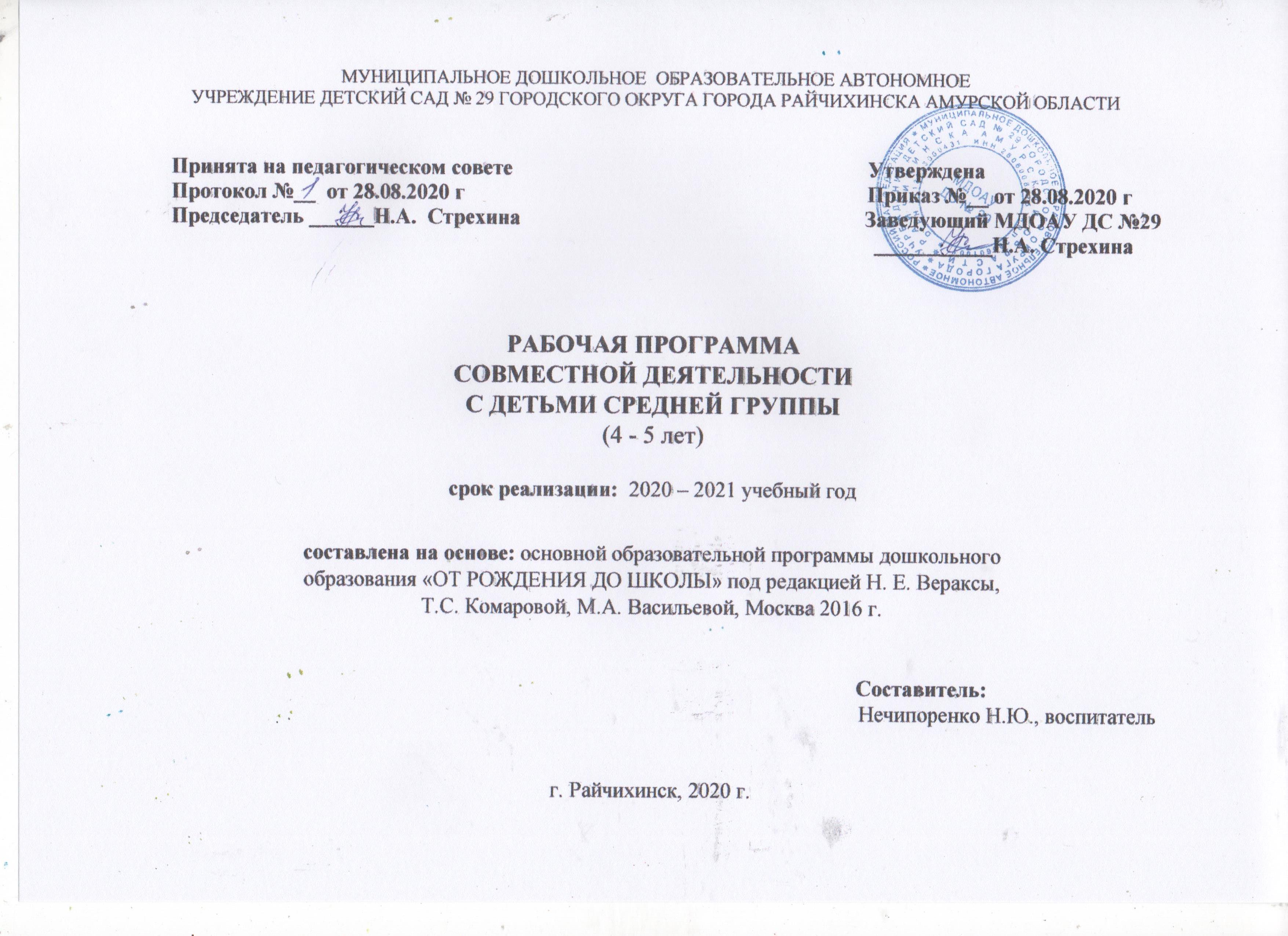 Пояснительная записка.           Рабочая программа средней группы является составным компонентом Образовательной программы ДОУ, характеризует систему организации образовательной деятельности педагогов, определяет ценностно-целевые ориентиры, образовательную модель и содержание образования.         Программа разработана в соответствии с Федеральным государственным образовательным стандартом дошкольного образования (далее ФГОС ДО), утвержденным приказом Министерства образования и науки Российской Федерации от 17.10.2013г. № 1155 и с учетом основной образовательной программы дошкольного образования «От рождения до школы», под ред. Н.Е. Вераксы, Т.С. Комаровой, М.А. Васильевой, по которой работает учреждение.Цели Программы:       Создание благоприятных условий для полноценного проживания ребёнком дошкольного детства, формирование основ базовой культуры личности, всестороннее развитие психических и физических качеств в соответствии с возрастными и индивидуальными особенностями, подготовка к жизни в современном обществе, формирование предпосылок к учебной деятельности, обеспечение безопасности жизнедеятельности дошкольника.Задачи Программы:- забота о здоровье, эмоциональном благополучии и своевременном всестороннем развитии каждого ребёнка;- сохранение в группах атмосферы гуманного и доброжелательного отношения ко всем воспитанникам, что позволяет растить их общительными, добрыми, любознательными, инициативными, стремящимися к самостоятельности и творчеству;- максимальное использование разнообразных видов детской деятельности, их интеграция в целях повышения эффективности воспитательно - образовательного процесса;- творческая организация воспитательно- образовательного процесса;- вариативность использования образовательного материала, позволяющая развивать творчество в соответствии с интересами и наклонностями каждого ребёнка;                                                                                                          - уважительное отношение к результатам детского творчества;- единство подходов к воспитанию детей в условиях дошкольного образовательного учреждения и семьи;- соблюдение в работе детского сада и начальной школы преемственности, исключающей умственные и физические перегрузки в содержании образования детей дошкольного возраста, обеспечивающей отсутствие давления предметного обучения. Принципы рабочей программы:- соответствуют принципу развивающего образования, целью которого является развитие ребёнка;-сочетает принципы научной обоснованности и практической применимости (содержание Программы соответствует основным положениям возрастной- психологии и дошкольной педагогики и, как показывает опыт может быть успешно реализована в массовой практике дошкольного образования);- соответствует критериям полноты, необходимости и достаточности (позволяет решать поставленные цели и задачи при использовании разумного «минимума» материала);- обеспечивают единство воспитательных, развивающих и обучающих целей и задач процесса образования детей дошкольного возраста в ходе реализации которых формируются такие качества, которые являются ключевыми в развитии дошкольников;- строятся с учётом принципа интеграции образовательных областей в соответствии с возрастными возможностями и особенностями детей, спецификой и возможностями образовательных областей;- основывается на комплексно - тематическом принципе построения образовательного процесса;- предусматривают решение программных образовательных задач в совместной деятельности взрослого и детей, и самостоятельной деятельности дошкольников не только в рамках непосредственно образовательной деятельности, но и при проведении режимных моментов в соответствии со спецификой дошкольного образования;- предполагают построение образовательного процесса на адекватных возрасту формах работы с детьми. Основной формой работы с дошкольниками и ведущим видом их деятельности является игра;- допускают варьирование образовательного процесса в зависимости от региональных особенностей;                 - строятся с учётом соблюдения преемственности между всеми возрастными группами и между детским садом и начальной школой.    Значимые для разработки и реализации программы характеристики воспитанников.          В игровой деятельности детей среднего дошкольного возраста появляются ролевые взаимодействия. Они указывают на то, что дошкольники начинают отделять себя от принятой роли. В процессе игры роли могут меняться. Игровые действия начинают выполняться не ради них самих, а ради смысла игры. Происходит разделение игровых и реальных взаимодействий детей.        Значительное развитие получает изобразительная деятельность. Рисунок становится предметным и детализированным. Графическое изображение человека характеризуется наличием туловища, глаз, рта, носа, волос, иногда одежды и ее деталей. Совершенствуется техническая сторона изобразительной деятельности. Дети могут рисовать основные геометрические фигуры, вырезать ножницами, наклеивать изображения на бумагу и т. д        Двигательная сфера ребенка характеризуется позитивными изменениями мелкой и крупной моторики. Развиваются ловкость, координация движений. Дети в этом возрасте лучше, чем младшие дошкольники, удерживают равновесие, перешагивают через небольшие преграды. Усложняются игры с мячом.К концу среднего дошкольного возраста восприятие детей становится более развитым. Они оказываются способными назвать форму, на которую похож тот или иной предмет. Могут вычленять в сложных объектах простые формы и из простых форм воссоздавать сложные объекты. Дети способны упорядочить группы предметов по сенсорному признаку — величине, цвету; выделить такие параметры, как высота, длина и ширина. Совершенствуется ориентация в пространстве.          Возрастает объем памяти. Дети запоминают до 7–8 названий предметов. Начинает складываться произвольное запоминание: дети способны принять задачу на запоминание, помнят поручения взрослых, могут выучить небольшое стихотворение и т. д.        Начинает развиваться образное мышление. Дети способны использовать простые схематизированные изображения для решения несложных задач. Дошкольники могут строить по схеме, решать лабиринтные задачи. Развивается предвосхищение. На основе пространственного расположения объектов дети могут сказать, что произойдет в результате их взаимодействия. Однако при этом им трудно встать на позицию другого наблюдателя и во внутреннем плане совершить мысленное преобразование образа.        Продолжает развиваться воображение. Формируются такие его особенности, как оригинальность и произвольность. Дети могут самостоятельно придумать небольшую сказку на заданную тему.      Увеличивается устойчивость внимания. Ребенку оказывается доступной сосредоточенная деятельность в течение 15–20 минут. Он способен удерживать в памяти при выполнении каких-либо действий несложное условие.В среднем дошкольном возрасте улучшается произношение звуков и дикция. Речь становится предметом активности детей. Они удачно имитируют голоса животных, интонационно выделяют речь тех или иных персонажей. Интерес вызывают ритмическая структура речи, рифмы.       Развивается грамматическая сторона речи. Дошкольники занимаются словотворчеством на основе грамматических правил. Речь детей при взаимодействии друг с другом носит ситуативный характер, а при общении с взрослым становится вне ситуативной.      Изменяется содержание общения ребенка и взрослого. Оно выходит за пределы конкретной ситуации, в которой оказывается ребенок. Ведущим становится познавательный мотив. Информация, которую ребенок получает в процессе общения, может быть сложной и трудной для понимания, но она вызывает у него интерес.         У детей формируется потребность в уважении со стороны взрослого, для них оказывается чрезвычайно важной его похвала. Это приводит к их повышенной обидчивости на замечания. Повышенная обидчивость представляет собой возрастной феномен.        Взаимоотношения со сверстниками характеризуются избирательностью, которая выражается в предпочтении одних детей другим. Появляются постоянные партнеры по играм. В группах начинают выделяться лидеры. Появляются конкурентность, соревновательность. Последняя важна для сравнения себя с другим, что ведет к развитию образа я ребенка, его детализации.          Основные достижения возраста связаны с развитием игровой деятельности. Появлением ролевых и реальных взаимодействий; с развитием изобразительной деятельности; конструированием по замыслу, планированием; совершенствованием восприятия, развитием образного мышления и воображения, эгоцентричностью познавательной позиции; развитием памяти, внимания, речи, познавательной мотивации; формированием потребности в уважении со стороны взрослого, появлением обидчивости, конкурентности, соревновательности со сверстниками; дальнейшим развитием образа Я ребенка, его детализацией.Планируемые результаты освоения детьми образовательной Программы:- ребёнок овладевает основными культурными способами деятельности, проявляет инициативу и самостоятельность в разных видах деятельности - игре, общении, познавательно-исследовательской деятельности, конструировании и др.; способен выбирать себе род занятий, участников по совместной деятельности;- ребёнок обладает установкой положительного отношения к миру, к разным видам труда, другим людям и самому себе, обладает чувством собственного достоинства; активно взаимодействует со сверстниками и взрослыми, участвует в совместных играх. Способен договариваться, учитывать интересы и чувства других, сопереживать неудачам и радоваться успехам других, адекватно проявляет свои чувства, в том числе чувство веры в себя, старается разрешать конфликты;- ребёнок обладает развитым воображением, которое реализуется в разных видах деятельности, и прежде всего в игре; ребёнок владеет разными формами и видами игры, различает условную и реальную ситуации, умеет подчиняться разным правилам и социальным нормам;- ребёнок достаточно хорошо владеет устной речью, может выражать свои мысли и желания, может использовать речь для выражения своих мыслей, чувств и желаний, построения речевого высказывания в ситуации общения, может выделять звуки в словах, у ребёнка складываются предпосылки грамотности;- у ребёнка развита крупная и мелкая моторика; он подвижен, вынослив, владеет основными движениями, может контролировать свои движения и управлять ими;- ребёнок способен к волевым усилиям, может следовать социальным нормам поведения и правилам в разных видах деятельности, во взаимоотношениях со взрослыми и сверстниками, может соблюдать правила безопасного поведения и личной гигиены;- ребёнок проявляет любознательность, задаёт вопросы взрослым и сверстникам, интересуется причинно-следственными связями, пытается самостоятельно придумывать объяснения явлениям природы и поступкам людей; склонен наблюдать, экспериментировать. Обладает начальными знаниями о себе, о природном и социальном мире, в котором он живёт; знаком с произведениями детской литературы, обладает элементарными представлениями из области живой природы, естествознания, математики, истории и т.п.; ребёнок способен к принятию собственных решений, опираясь на свои знания и умения в различных видах деятельности.Целевые ориентиры используются педагогами для:а) построения образовательной политики на соответствующих уровнях с учётом целей дошкольного образования, общих для всего образовательного пространства Российской Федерации;б) решения задач:- формирования Программы;- анализа профессиональной деятельности;- взаимодействия с семьями;в) изучения характеристик образования детей 4-5 лет;г) информирования родителей и общественности относительно целей дошкольного образования, общих для всего образовательного пространства Российской Федерации.В ходе мониторинга педагог заполняет диагностический материал. Планируемые результаты освоения Программы детьми, указанные в ФГОС ДО конкретизируются планируемыми результатами примерной и парциальных программ.СОДЕРЖАТЕЛЬНЫЙ РАЗДЕЛ.Содержание образовательной деятельности в соответствии с направлениями.Образовательная область «Социально-коммуникативное развитие».Нравственное воспитание, формирование личности ребёнка, развитие общения.1. Нравственное воспитание.  - Обеспечивать условия для нравственного воспитания - Воспитывать скромность, отзывчивость, желание быть справедливым, сильным и смелым; учить испытывать чувство стыда за неблаговидный поступок. - Учить извиняться перед сверстником.2. Развитие социального и эмоционального интеллекта. - Способствовать формированию личностного отношения ребёнка соблюдению (и нарушению) моральных норм. 3. Развитие общения.- Продолжать работу по формированию доброжелательных взаимоотношений между детьми.- Учить коллективным играм.4. Формирование личности ребёнка.- Способствовать формированию личности ребёнка.- Воспитывать самоуважение, самостоятельность, 5. Усвоение общепринятых норм поведения.- Расширять представления о правилах поведения в общественных местах.Развитие игровой деятельности (с сюжетно-ролевые игры).- Продолжать работу по развитию и обогащению сюжетов игр, используя косвенные методы руководства, подводить детей к самостоятельному созданию игровых замыслов.Ребёнок в семье и сообществе.  1. Семья. - Воспитывать уважительное отношение и чувство принадлежности к своей семье, любовь и уважение к родителям.   Детский сад. - Развивать чувство принадлежности сообществу детей и взрослых в детском саду.- Знакомить с традициями детского сада. Формирование позитивных установок к труду и творчеству.Развитие навыков самообслуживания.- Продолжать развивать навыки самообслуживания. 2. Приобщение к доступной трудовой деятельности.- Продолжать приобщать детей к доступной трудовой деятельности, воспитывать положительное отношение к труду, желание трудиться. Формирование основ безопасности. 1.  Безопасное поведение в природе. - Продолжать знакомить с многообразием животного и растительного мира, с явлениями неживой природы. 2. Безопасность на дорогах. -Развивать наблюдательность, умение ориентироваться в помещении и на участке детского сада, в ближайшей местности. - Формировать навыки культурного поведения в общественном транспорте.  Безопасность собственной жизнедеятельности. - Знакомить с правилами безопасного поведения во время игр. - Рассказывать о ситуациях, опасных для жизни и здоровья.Образовательная область «Познавательное развитие».Развитие познавательных действий. - Продолжать знакомить детей с обобщенными способами исследования разных объектов с помощью специально разработанных систем сенсорных эталонов, помогать осваивать перцептивные действия. - Формировать умение получать сведения о новом объекте в процессе его практического исследования.Сенсорное развитие. - Продолжать работу по сенсорному развитию в разных видах деятельности. - Обогащать сенсорный опыт.- Закреплять полученные ранее навыки обследования предметов и объектов. - Совершенствовать восприятие детей путем активного использования всех органов чувств.- Обогащать чувственный опыт и умение фиксировать полученные впечатления в речи. - Продолжать знакомить с геометрическими фигурами.- Развивать осязание.- Знакомить с различными материалами на ощупь, путем прикосновения, поглаживания. - Формировать образные представления на основе развития образного восприятия в процессе различных видов деятельности. - Развивать умение использовать эталоны как общепринятые свойства и качества предметов. Проектная деятельность. - Развивать первичные навыки в проектно- исследовательской деятельности, оказывать помощь в оформлении ее результатов и создании условий для их презентации сверстникам. - Привлекать родителей к участию в исследовательской деятельности детей. Дидактические игры.- Учить детей играм, направленным на закрепление представлений о свойствах предметов. - Совершенствовать тактильные, слуховые, вкусовые ощущения детей. - Развивать наблюдательность и внимание.- Помогать детям осваивать правила простейших настольно-печатных игр. Формирование элементарных математических представлений.    1. Количество и счет. - Дать детям представление о том, что множество («много») может состоять из разных по качеству элементов. - Учить считать до 5 (на основе наглядности), пользуясь правильными приемами счета: называть числительные по порядку; соотносить каждое числительное только с одним предметом пересчитываемой группы; относить последнее числительное ко всем пересчитанным предметам.- Формировать представления о порядковом счете.- Формировать представление о равенстве и неравенстве групп на основе счета.- Учить уравнивать неравные группы двумя способами. - Отсчитывать предметы из большего количества.- На основе счета устанавливать равенство (неравенство) групп предметов. 2. Величина. - Совершенствовать умение сравнивать два предмета по величине, а также учить сравнивать два предмета по толщине. - Учить сравнивать предметы по двум признакам величины.- Устанавливать размерные отношения между 3–5 предметами разной длины (ширины, высоты), толщины, располагать их в определенной последовательности — в порядке убывания или нарастания величины. - Вводить в активную речь детей понятия, обозначающие размерные отношения предметов. 3. Форма. - Развивать представление детей о геометрических фигурах. - Учить выделять особые признаки фигур с помощью зрительного и осязательно-двигательного анализаторов. - Познакомить детей с прямоугольником. - Формировать представление о том, что фигуры могут быть разных размеров. - Учить соотносить форму предметов с известными геометрическими фигурами.4. Ориентировка в пространстве. - Развивать умения определять пространственные направления от себя, двигаться в заданном направлении.- Познакомить с пространственными отношениями.5. Ориентировка во времени. - Расширять представления детей о частях суток, их характерных особенностях, последовательности. Ознакомление с предметным окружением. - Создавать условия для расширения представлений детей об объектах окружающего мира.  - Расширять знания детей об общественном транспорте.- Продолжать знакомить детей с признаками предметов, побуждать определять их цвет, форму, величину, вес. - Рассказывать о материалах (стекло, металл, резина, кожа, пластмасса), из которых сделаны предметы, об их свойствах и качествах. - Объяснять целесообразность изготовления предмета из определенного материала.- Формировать элементарные представления об изменении видов человеческого труда и быта на примере истории игрушки и предметов обихода.  Ознакомление с миром природы. - Создавать условия для формирования интереса детей к природе и природным явлениям, поощрять любознательность детей при ознакомлении с объектами природы. Сезонные наблюдения  Осень. - Учить детей замечать и называть изменения в природе.- Устанавливать простейшие связи между явлениями живой и неживой природы.- Привлекать к участию в сборе семян растений.  Зима.- Учить детей замечать изменения в природе, сравнивать осенний и зимний пейзажи. - Наблюдать за поведением птиц на улице и в уголке природы. - Рассматривать и сравнивать следы птиц на снегу. Оказывать помощь зимующим птицам, называть их. - Привлекать к участию в зимних забавах. Весна. - Учить детей узнавать и называть время года.- Формировать представления детей о работах, проводимых в весенний период в саду и в огороде. - Привлекать детей к работам в огороде и цветниках.  Лето. - Расширять представления детей о летних изменениях в природе. Ознакомление с социальным миром.Образ Я.- Формировать представления о росте и развитии ребёнка о его прошлом, настоящем и будущем.Первичные представления о сфере человеческой деятельности (знакомство с профессиями). - Дать элементарные представления о жизни и особенностях труда в городе и в сельской местности.Родная страна.- Продолжать воспитывать любовь к родному краю.- Продолжать знакомить с культурными явлениями.- Дать представления о государственных праздниках.Образовательная область «Речевое развитие».Развивающая речевая среда. - Обсуждать с детьми информацию о предметах, явлениях, событиях, выходящих за пределы привычного им ближайшего окружения. - Способствовать развитию любознательности. - Помогать детям доброжелательно общаться со сверстниками, подсказывать, как можно порадовать друга, поздравить его, как спокойно высказать свое недовольство его поступком, как извиниться. Формирование словаря. - Пополнять и активизировать словарь детей на основе углубления знаний о ближайшем окружении. - Учить использовать в речи наиболее употребительные прилагательные, глаголы, наречия, предлоги.- Продолжать учить детей определять и называть местоположение предмета.- Помогать заменять часто используемые детьми указательные местоимения и наречия более точными выразительными словами; употреблять слова-антонимы.Звуковая культура речи. - Закреплять правильное произношение гласных и согласных звуков, отрабатывать произношение свистящих, шипящих и сонорных звуков. - Развивать артикуляционный аппарат. - Продолжать работу над дикцией.- Развивать фонематический слух. - Совершенствовать интонационную выразительность речи.  Грамматический строй речи. - Продолжать формировать у детей умение согласовывать слова в предложении, правильно использовать предлоги в речи; образовывать форму множественного числа существительных- Напоминать правильные формы повелительного наклонения некоторых глаголов. - Побуждать детей активно употреблять в речи простейшие виды сложносочиненных и сложноподчиненных предложений. Связная речь. - Совершенствовать диалогическую речь: учить участвовать в беседе, понятно для слушателей отвечать на вопросы и задавать их. - Учить детей рассказывать: описывать предмет, картину; упражнять в составлении рассказов по картине, созданной ребенком с использованием раздаточного дидактического материала. - Упражнять детей в умении пересказывать наиболее выразительные и динамичные отрывки из сказок.  Приобщение к художественной литературе. - Продолжать приучать детей слушать сказки, рассказы, стихотворения; запоминать небольшие и простые по содержанию считалки. - Продолжать работу по формированию интереса к книге. - Познакомить с книжками, оформленными Ю. Васнецовым, Е. Рачевым, Е. Чарушиным.Образовательная область «Художественно- эстетическое развитие». Приобщение к искусству. -Приобщать детей к восприятию искусства, развивать интерес к нему. - Поощрять выражение эстетических чувств, проявление эмоций при рассматривании предметов народного и декоративно-прикладного искусства, прослушивании произведений музыкального фольклора.- Побуждать узнавать и называть предметы и явления природы, окружающей действительности в художественных образах. - Учить различать жанры и виды искусства.- Учить выделять и называть основные средства выразительности и создавать свои художественные образы в изобразительной, музыкальной, конструктивной деятельности. - Познакомить детей с архитектурой. - Организовать посещение музея. - Познакомить с библиотекой как центром хранения книг.  Изобразительная деятельность. - Продолжать развивать интерес детей к изобразительной деятельности. - Продолжать развивать эстетическое восприятие. - Продолжать формировать умение рассматривать и обследовать предметы, в том числе с помощью рук. - Обогащать представления детей об изобразительном искусстве. - Учить детей выделять и использовать средства выразительности в рисовании, лепке, аппликации. - Продолжать формировать умение создавать коллективные произведения в рисовании, лепке, аппликации.   1. Рисование. - Продолжать формировать у детей умение рисовать отдельные предметы и создавать сюжетные композиции, повторяя изображение одних и тех же предметов.- Формировать и закреплять представления о форме предметов.- Продолжать закреплять и обогащать представления детей о цветах и оттенках окружающих предметов и объектов природы.2. Лепка. - Продолжать развивать интерес детей к лепке; совершенствовать умение лепить из глины (из пластилина, пластической массы). 3. Аппликация. - Воспитывать интерес к аппликации, усложняя ее содержание и расширяя возможности создания разнообразных изображений. 4. Народное декоративно- прикладное искусство.- Продолжать формировать умение создавать декоративные композиции по мотивам дымковских, филимоновских узоров.  Конструктивно-модельная деятельность. - Обращать внимание детей на различные здания и сооружения вокруг их дома, детского сада. - Продолжать развивать у детей способность различать и называть строительные детали.- Развивать умение устанавливать ассоциативные связи, предлагая вспомнить, какие похожие сооружения дети видели. - Учить анализировать образец постройки. - Учить самостоятельно измерять постройки, соблюдать заданный воспитателем принцип конструкции.- Обучать конструированию из бумаги. - Приобщать детей к изготовлению поделок из природного материала. Музыкальная деятельность. - Продолжать развивать у детей интерес к музыке, желание ее слушать, вызывать эмоциональную отзывчивость при восприятии музыкальных произведений. - Обогащать музыкальные впечатления, способствовать дальнейшему развитию основ музыкальной культуры.  1. Слушание. - Формировать навыки культуры слушания музыки (не отвлекаться, дослушивать произведение до конца). - Учить чувствовать характер музыки, узнавать знакомые произведения, высказывать свои впечатления о прослушанном. - Учить замечать выразительные средства музыкального произведения. 2. Пение. - Обучать детей выразительному пению.- Развивать умение брать дыхание между короткими музыкальными фразами. - Учить петь с инструментальным сопровождением и без него (с помощью воспитателя)  3. Песенное творчество. - Учить самостоятельно сочинять мелодию колыбельной песни и отвечать на музыкальные вопросы.- Формировать умение импровизировать мелодии на заданный текст.  4. Музыкально-ритмические движения. - Продолжать формировать у детей навык ритмичного движения в соответствии с характером музыки. 5. Развитие танцевально-игрового творчества. - Способствовать развитию эмоционально-образного исполнения музыкально-игровых упражнений и сценок, используя мимику и пантомиму.- Обучать инсценированию песен и постановке небольших музыкальных спектаклей.  6. Игра на детских музыкальных инструментах. - Формировать умение подыгрывать простейшие мелодии на деревянных ложках, погремушках, барабане, металлофоне. Развитие игровой деятельности (театрализованные игры).- Продолжать развивать и поддерживать интерес детей к театрализованной игре. - Учить детей разыгрывать несложные представления по знакомым литературным произведениям.- Учить чувствовать и понимать эмоциональное состояние героев.Образовательная деятельность «Физическое развитие».Формирование начальных представлений о здоровом образе жизни.1. Становление ценностей здорового образа жизни. - Продолжать знакомство детей с частями тела и органами чувств человека. - Формировать представление о значении частей тела и органов чувств для жизни и здоровья человека. - Воспитывать потребность в соблюдении режима питания.- Знакомить детей с понятиями «здоровье» и «болезнь». - Формировать умение оказывать себе элементарную помощь при ушибах, обращаться за помощью к взрослым при заболевании, травме. 2. Воспитание культурно - гигиенических навыков.- Продолжать воспитывать культурно - гигиенические навыки. Физическая культура.1. Обеспечение гармоничного физического развития. - Формировать правильную осанку. - Развивать и совершенствовать двигательные умения и навыки детей, умение творчески использовать их в самостоятельной двигательной деятельности. - Во всех формах организации двигательной деятельности развивать у детей организованность, самостоятельность, инициативность, умение поддерживать дружеские взаимоотношения со сверстниками. 2. Начальные представления о некоторых видах спорта.- Продолжать формировать интерес и любовь к спорту.- Развивать представления о некоторых видах спорта.- Развивать психофизические качества: быстроту, выносливость, гибкость, ловкость и др. 3. Подвижные игры.  - Учить выполнять ведущую роль в подвижной игре, осознано относиться к выполнению правил игры.- Продолжать развивать активность детей в играх.- Развивать быстроту, силу, ловкость, пространственную ориентировку. - Воспитывать самостоятельность и инициативность в организации знакомых игр. Приучать к выполнению действий по сигналу. Вариативные формы, способы, методы и средства реализации Программы с учётом возрастных и индивидуальных особенностей воспитанников.Перспективное планирование тематических недель                                                                                                                                                 и дней в средней группе.Комплексно-тематическое планирование.Образовательная область «Речевое развитие».Образовательная область «Познавательное развитие».Образовательная область «Художественно - эстетическое развитие».Система взаимодействия с родителями.3. ОРГАНИЗАЦИОННЫЙ РАЗДЕЛОбеспеченность методическими материалами и средствами обучения и воспитания1.  Основная общеобразовательная программа дошкольного образования «От рождения до школы» / под ред. Н.Е. Вераксы, Т.С.Комаровой, М.А.Васильевой. – М.: Мозаика-Синтез, 2016. 2. Гербова В.В. «Развитие речи в детском саду». Средняя группа». - М.: МОЗАИКА-СИНТЕЗ, 2017г.3. ДыбинаО.В. «Ознакомление с предметным и социальным окружением». Средняя группа». -М.МОЗАИКАхСИНТЕЗ,2018г.4. Соломеникова О.А. «Ознакомление с природой в детском саду». Средняя группа. -М.МОЗАИКА-СИНТЕЗ, 2017г.5. Комарова Т, С. «Изобразительная деятельность в детском саду». Средняя группа. - М.МОЗАИКА-СИНТЕЗ,2018г.6. Губанова Н.Ф. «Развитие игровой деятельности». Средняя группа. –М.МОЗАИКА-СИНТЕЗ, 2016г.7. Помораева И.А., Позина В.А. «Формирование элементарных математических представлений». Средняя группа.  - М.МОЗАИКА-СИНТЕЗ,2018г.8. Колесникова Е.В. «Математика для детей 4-5 лет. Методическое пособие. ООО ТЦ «Сфера». 2015г.9. АрсенинаЕ.Н. «Музыкальные занятия». Средняя группа (от4 до 5 лет). Издательство «Учитель». Организация режима пребывания детей в образовательном учрежденииВедущим фактором укрепления здоровья является выполнение режима дня. Физиологически правильно построенный режим имеет важнейшее значение для предупреждения утомления и охраны нервной системы детей; создаёт предпосылки для нормального протекания всех жизненно-значимых процессов в организмеРежим дня в группе соответствует возрастным психофизиологическим особенностям ребёнка, представляет собой оптимальное сочетание режимов бодрствования и сна в течение дня при реализации принципа рационального чередования различных видов деятельности и активного отдыха.Основные физиологические принципы построения режима дня соблюдаются в рамках медико-педагогических требований, определяющих регламентацию умственных и физических нагрузок, своевременный отдых, сон, пребывание детей на воздухе, регулярный приём пищи, достаточный объём двигательной активности.В построении ежедневной организации жизни и деятельности детей учитываются возрастные и индивидуальные особенностей дошкольников и социальный заказ родителей (законных представителей), предусматриваются личностно-ориентированные подходы к организации всех видов детской деятельности.Режим дня составлен с расчетом на 10-часовое (08.00-18.00) пребывание ребенка в детском саду при пятидневной рабочей неделе.Режим дня дошкольного образовательного учреждения. Холодный период года.Холодный период.Тёплый период.Организованная образовательная деятельность.Средняя группа.                                                                         Виды организованной деятельности.Понедельник                                                                    1. Музыка.                                                                    2. Речевое развитие (развитие речи).Вторник                                                                    1. Физическая культура.                               2. Формирование элементарных математических представлений.Среда                                                                   1. Музыка.                    2. Ознакомление с предметным и социальным окружением. (Ознакомление с природой в детском саду).                                                                                                    Четверг                                                                  1. Физическая культура.      2.Изобразительная деятельность (лепка/аппликация).Пятница                                                                 1. Художественно эстетическое – рисование.                                                                 2. Физическая культура на прогулке.Особенности традиционных событий, праздников, мероприятий.Особенности организации развивающей предметно-пространственной средыОбразовательная среда в детском саду предполагает специально созданные условия, такие, которые необходимы для полноценного проживания ребенком дошкольного детства. Под предметно-развивающей средой понимают определенное пространство, организационно оформленное и предметно насыщенное, приспособленное для удовлетворения потребностей ребенка в познании, общении, труде, физическом и духовном развитии в целом. Современное понимание развивающей предметно-пространственной среды включает в себя обеспечение активной жизнедеятельности ребенка, становления его субъектной позиции, развития творческих проявлений всеми доступными, побуждающими к самовыражению средствами.Основные требования к организации средыЗдоровье сберегающей, эстетически-развивающая, предметно-пространственная среда дошкольной организации должна быть: содержательно-насыщенной, развивающей, трансформируемой, полифункциональной, вариативной, доступной, безопасной.Основные принципы организации средыРазвивающая предметно-пространственная среда должна быть насыщенной, пригодной для совместной деятельности взрослого и ребенка, и самостоятельной деятельности детей, отвечающей потребностям детского возраста.В средних группах замысел основывается на теме игры, поэтому разнообразная полифункциональная предметная среда пробуждает активное воображение детей, и они всякий раз по-новому перестраивают имеющееся игровое пространство, используя гибкие модули, ширмы, занавеси, кубы, стулья. Трансформируемость предметно-игровой среды позволяет ребенку взглянуть на игровое пространство с иной точки зрения, проявить активность в обустройстве места игры и предвидеть ее результаты.Развивающая предметно-пространственная среда обеспечивать доступ к объектам природного характера; побуждать к наблюдениям на участке детского сада (постоянным и эпизодическим) за ростом растений, участию в элементарном труде, проведению опытов и экспериментов с природным материалом.Развивающая предметно-пространственная среда должна организовываться как культурное пространство, которое оказывает воспитывающее влияние на детей (изделия народного искусства, репродукции, портреты великих людей, предметы старинного быта и пр.). Пространство группы следует организовывать в виде хорошо разграниченных зон («центры», «уголки», «площадки»), оснащенных большим количеством развивающих материалов (книги, игрушки, материалы для творчества, развивающее оборудование и пр.). Все предметы должны быть доступны детям.Подобная организация пространства позволяет дошкольникам выбирать интересные для себя занятия, чередовать их в течение дня, а педагогу дает возможность эффективно организовывать образовательный процесс с учетом индивидуальных особенностей детей.Оснащение уголков должно меняться в соответствии с тематическим планированием образовательного процесса.В качестве центров развития выступают:уголок для сюжетно-ролевых игр;уголок ряженья (для театрализованных игр);книжный уголок;зона для настольно-печатных игр;уголок природы (наблюдений за природой);спортивный уголок;уголки для разнообразных видов самостоятельной деятельности детей — конструктивной, изобразительной, музыкальной.игровой уголок (с игрушками, строительным материалом).Развивающая предметно-пространственная среда должна выступать как динамичное пространство, подвижное и легко изменяемое. При проектировании предметной среды следует помнить, что «застывшая» (статичная) предметная среда не сможет выполнять своей развивающей функции в силу того, что перестает пробуждать фантазию ребенка. В целом принцип динамичности — статичности касается степени подвижности игровых пространств, вариантности предметных условий и характера детской деятельности. Вместе с тем, определенная устойчивость и постоянство среды — это необходимое условие ее стабильности, привычности, особенно если это касается мест общего пользования (библиотечка, шкафчик с игрушками, ящик с полифункциональным материалом и т. п.).Групповое пространство спланировано так, чтобы дети могли делать самостоятельный выбор (где, с кем и чем ребенок будет заниматься) и принимать решения. Важно, чтобы среда не ограничивала детскую инициативу, а наоборот, предоставляла бы возможности для проявления и что важно – для развития и реализации разнообразных идей. Приобретая опыт, достигая своей цели, ребенок постепенно обретает уверенность в себе, убеждаясь в собственных возможностях, делая личностные, а поэтому радостные для него открытия.Разумно организованная развивающая среда способствует подготовке ребенка к жизни в стремительно меняющемся мире, формирует устойчивое стремление познавать, открывать мир и в конечном итоге – учит учиться.Таким образом   предметно-развивающая образовательная среда в группе организована таким образом, что каждый ребёнок может заниматься любимым делом. Групповое пространство разделено на уголки, которые доступны детям: игрушки, дидактический материал, игры. Дети знают где взять бумагу для рисования, краски, карандаши, ручки, природный материал. Дети спокойно садятся берут атрибуты из театрального уголка и разыгрывают сказку, другие играют в конструктор. Создана атмосфера естественного комфорта, уюта. Воспитатели систематически обновляют уголки, используя при этом как готовые предметы, купленные в магазине, так и сделанные своими руками из бросового материала.Содержание.1. Целевой раздел ---------------------------------------------------------------------------------------------------------------------11.1 Пояснительная записка -----------------------------------------------------------------------------------------------------------11.2 Цели и задачи реализации программы-----------------------------------------------------------------------------------------1 1.3 Принципы и подходы к формированию Программы----------------------------------------------------------------------2  1.4Значимые для разработки и реализации программы характеристики (средняя группа) ---------------------------3 1.5 Планируемые результаты освоения Программы----------------------------------------------------------------------------52. Содержательный раздел ---------------------------------------------------------------------------------------------------------8 2.1 Содержание образовательной деятельности в соответствии с направлениями развития ребёнка по образовательным областям: «Социально-коммуникативное развитие», «Познавательное развитие, «Речевое развитие», Художественно-эстетическое развитие, «Физическое развитие» ----------------------------------------------82.2 Вариативные формы, способы, методы и средства реализации Программы с учётом возрастных и индивидуальных особенностей воспитанников---------------------------------------------------------------------------------202.3 Комплексно-тематическое планирование------------------------------------------------------------------------------------332.4 Система взаимодействия с родителями--------------------------------------------------------------------------------------85 3. Организационный раздел -----------------------------------------------------------------------------------------------------873.1Обеспеченность методическими материалами и средствами обучения и воспитания-----------------------------883.2Организация режима пребывания детей в учреждении-------------------------------------------------------------------893.3 Особенности традиционных событий, праздников, мероприятий------------------------------------------------------933.4 Особенности организации развивающей предметно- пространственной среды------------------------------------94Образовательные областиформыспособыметодысредстваСоциально-коммуникативноеразвитиезанятия, педагогические гостиные, круглые столы, «вечера вопросов и ответов», родительские клубы по интересам, совместные праздники с детьми и родителями, Дни открытых дверей для родителей; детско-взрослые проекты (групповые спектакли), экскурсииисследовательская, проектная, игровая, информационная, практическая деятельность.- наглядные (наблюдения за действиями взрослых, за хозяйственнобытовым трудом взрослых; рассматривание сюжетных картинок, предметов);- словесные (чтение и разучивание стихов, литературных произведений, потешек;вопросы, указания, объяснения, беседы);- практические (игровые развивающие ситуации, инсценировки, экспериментирование и игры с разными материалами, дидактические игры, игровые ситуации. стихи, литературные произведения с красочными иллюстрациями, пословицы, сюжетные игры и др.Познавательное развитиеэкскурсии, целевые прогулки, непосредственная образовательная деятельность, игры-путешествия, развлечения, досуги.исследовательская, проектная, игровая, информационная, практическая деятельность.-наглядные (наблюдения, опытническая и поисковая деятельность, показ и рассматривание демонстрационных материалов);- словесные (вопросы, указания, объяснение, беседа);практические (опытническая и поисковая деятельность, дидактические игры).дидактические игры, картины, стихи, пословицы, книги с иллюстрациями и др.Речевое развитиеэкскурсии, целевые прогулки, непосредственная образовательная деятельность, игрыпутешествия, литературные викторины, выставки рисунков по литературным произведениямисследовательская, проектная, игровая, информационная, практическаядеятельностьнаглядное моделирование: по картинно-графическому плану (пересказ по предметным картинкам), использование пиктограммосмотр, экскурсия, рассматривание предметов; показ картин, фотографий, кинофильмов; описание картин, игрушек; составление сюжетных рассказов и др.песенки, потешки, заклички, небылицы, сказки, литературные произведения; стихотворения, пословицы, поговорки, скороговорки, пальчиковые игрыХудожественно-эстетическоеразвитие непосредственная образовательная деятельность, детские спектакли, развлечения, праздники.исследовательская, проектная, игровая, информационная, практическая деятельность.- наглядные (показ, рассматривание, наблюдение);- словесные (объяснение, указания, анализ, убеждение, побуждение);- практические (обследование, экспериментирование, упражнение в практических действиях, творческие игры, поисковые ситуации).художественная литература, фольклор, музыкальные произведения, произведения искусства (живописи, графики, скульптуры, конструирования), сказки все виды театров, игрыФизическоеразвитиефизкультурное занятие, индивидуальная работа, игровые упражнения, подвижные игры, гимнастика после дневного сна, утренняя гимнастика, корригирующие упражнения, физкультурный досуг, физкультурный праздник, День здоровья, физминутки, прогулки.игровая, практическая, соревновательная деятельность.-наглядные (показ физических упражнений, использование наглядных пособий, имитация, слуховые и зрительные ориентиры рассматривание физкультурных пособий, картин, фотографий, просмотр видеофильмов, компьютерных презентаций о физические упражнения, видах спорта, спортсменах); - словесные (объяснения, пояснения, указания; анализ, оценка движений ребенка, команды, распоряжения, вопросы, обсуждение, беседа); - практические(повторение упражнений, проведение упражнений в игровой и соревновательной форме).стихи, песни, пословицы, физкультминутки, атрибуты, картины, схемы символы, спортивное оборудование и дрПериодТема неделиСодержаниеИтоговое мероприятиеСЕНТЯБРЬСЕНТЯБРЬСЕНТЯБРЬСЕНТЯБРЬ1 неделя01.09  04.09«До свиданья, лето -здравствуй детский сад».03.09-День солидарности в борьбе с терроризмом. Развлечение «День знаний».Формирование общественного сознания и гражданской позиции подрастающего поколения, объяснение сущности терроризма, воспитание толерантности и взаимоуважения.Проведение бесед, образовательной деятельности посвященных «Дню солидарности в борьбе с терроризмом».Фотовыставка «Картинки про лето».Акция «Шары памяти» запуск воздушных шаров в «Память о детях Беслана».  Выставка рисунков «Пусть всегда будет солнце.2 неделя07.09  11.09«Урожай собирай и на зиму запасай».Рассматривание презентаций о труде людей осенью, беседы о том, какие заготовки делают родные на зиму, чтение произведений.Творческая выставка «Осеннее вдохновение». (из овощей, фруктов и природного материала).3 неделя14.09  18.09«Осенняя пора, очей очарованье».20.09- День работников леса.«По следам Амурского тигра».Закрепить осенние месяцы, рассматривание картин художников, заучивание стихотворений об осени.Знакомства с профессиями лесника, егеря, чтение, рассматривание картинок.Рисование «Портрет красавицы Осени».Познавательно-творческая выставка «Полосатый король тайги».4 неделя21.09  25.09«Растительный мир».27.09. -День воспитателя и всех дошкольных работников.Рассматривание энциклопедии, беседы о растительном мире (деревьях, кустах, ягодах, грибах).День самоуправления.Фотовыставка «Горжусь профессией своей...»5 неделя28.09 02.10«Как птицы и животные к зиме готовятся?».01.10- День пожилых людей.Продолжать знакомить детей с лесом, как экосистемой, формировать основы экологической культуры, понятия о том, что в природе все взаимосвязано, что человек не должен нарушать эту взаимосвязь, чтобы не навредить животному и растительному миру.Воспитывать уважительное отношение к старшему поколению.
Способствовать преемственности в семейном воспитании.Итоговое мероприятие:аппликация - «Соберем грибочки».ОКТЯБРЬОКТЯБРЬОКТЯБРЬОКТЯБРЬ1 неделя05.10 09.10«Хлеб да каша, пища наша».03.10. - Международный день врача.07.10. - Всемирный день улыбки.Беседы о пользе каш и хлеба, рассказывать о тяжелом труде хлеборобов, разучивание пословиц, как дома готовят каши.Формирование представлений о профессии врача, её социальной значимости и гуманной направленности (помогать больным, восстанавливать здоровье, облегчать страдание).Познакомить детей с общечеловеческими ценностями; воспитывать доброжелательность, умение видеть красоту в простом и обыденном, умение дарить тепло и доброту, развивать навыки коммуникации.Беседа с детьми «От улыбки хмурый день светлей!»Рисование «Весёлые смайлики»2 неделя12.10  16.10«Времена года».16.10. - Всемирный день хлеба.Рассматривание иллюстраций о временах года, слушание музыкальных произведений, дидактические игры.Расширять знания детей о хлебе: процесс выращивания (кто его выращивает, и люди каких профессий помогают хлеборобам. Воспитывать бережное отношение к хлебу, уважение к людям, вырастившим его.Творческая выставка «Амурская осень глазами детей»3 неделя15.10 -19.10«Кто главный в лесу?».Беседы, чтение произведений, рассматривание картин, презентаций.Рисование «Лес и его обитатели».4 неделя26.10  30.10«Наши умные помощники – органы чувств».Дидактические игры, рассматривание энциклопедий.Выставка дидактических игр, литературы для родителей.НОЯБРЬНОЯБРЬНОЯБРЬНОЯБРЬ1 неделя02.1106.11«Моя страна. Мой город Райчихинск».04.11- День народного единства.Расширять представления детей о родном городе. Продолжать знакомство с достопримечательностями города, в котором живут дети. Воспитывать любовь к «малой Родине».Расширять представления детей о родной стране, о государственных праздниках. Дать элементарные сведения об истории России. Продолжать формировать представления об истории страны через историю ее праздников.2 неделя09.11  13.11«Здоровым быть – здорово!»10.11-День полиции.12.11- «Синичкин день»(помощь зимующим птицам).Беседа «Если хочешь быть здоров!», рассматривание фотографий закаливанием своего организма, что нужно делать, чтобы не болеть, чтение стихотворений и рассказов о ЗОЖ.Беседы, просмотры презентаций о работе полиции.Приобщить детей и их родителей к привычке помогать зимующим птицам в зимнее время. Воспитывать познавательный интерес, бережное отношение к зимующим птицам.Выставка рисунков «Свое здоровье берегу, помогаю, как могу».Развесить кормушки и разложить угощения для синичек и других зимующих птиц.3 неделя16.11 - 20.11«Дорожная азбука»18.11- День рождение Деда Мороза.19.11- Международный мужской день.Рассматривание дорожных знаков (предупреждающие и др.), сюжетно - ролевые игры, экскурсия к перекрестку, беседа «Моя дорожная грамота»Беседа «Есть ли день рождение у Деда Мороза»Просмотр презентации «Папа может все, что угодно». Выставка рисунковПисьмо Деду Морозу, что дети хотят от него на Новый год.Изготовление открыток для пап.4 неделя23.11  27.11«Поздняя осень»20.11-Всемирный день ребёнка.29.11-День матери России.30.11-День домашних животных.Сравнение ранней, золотой и поздней осени, наблюдения, рассматривание репродукций, чтение стихотворений, рассказов.Обобщить знания детей об основных правах ребенка.Беседы о матерях просмотры презентации, картинок о труде женщинБеседа о домашних животных, об их назначении и пользе для человека.Коллаж «Картинка поздней осени».Конкурсы, игры- развлечение, игры-викторины.Фотовыставка «Матерям России посвящается»»ДЕКАБРЬДЕКАБРЬДЕКАБРЬДЕКАБРЬ1 неделя30.1104.12«Земля - наш общий дом».Рассказать детям, что на Земле много стран, живут люди разных рас и национальностей. Чтение сказок, рассказов, стихов.  Природа земли (вода, земля, воздух).2 неделя07.12  11.12«Здравствуй, Зимушка-зима!».Знакомство с народными приметами, пословицами декабря. Детская творческая выставка «Чудеса Амурской зимы».3 неделя14.12 18.12«Животные нашей планеты».Знакомить детей с разнообразием животного мира нашей планеты, его связью со средой обитания; развивать познавательные и творческие способностей детей; формировать осознанно-правильное отношение к представителям животного мира.4 неделя14.12 18.12«Безопасные каникулы».Рассказать детям о безопасности зимой на прогулке, на горке, на санках.Творческая выставка рисунков «Пожарная безопасность во время новогодних каникул».5 неделя28.1231.12«Волшебный праздник Новый год».Праздник «Новый год», выставка детского творчества. Традиции Нового года. Игры, заучивание стихов, песен, танцев, изготовление новогодних игрушек, украшение групп и др.Творческая выставка «Ёлочная игрушка своими руками».ЯНВАРЬ1 неделя01.01  10.01Каникулы.2 неделя11.01 15.01«Зимние забавы».Ознакомление с художественными произведениями о зиме, беседы с детьми о зимних забавах. Выставка творческих поделок «Зимушка – зима».3 неделя 18.01  22.01«Зимние виды спорта». Рассматривание энциклопедии, презентаций, беседы «Какой зимний вид спорта тебе нравиться.Выставка рисунков «Зимние виды спорта».4 неделя 25.01  29.01«Безопасность дома и на улице».25.01- Татьянин день.Беседы, разыгрывание игровых ситуаций, номера телефонов родителей и спасательных служб.Познакомить детей с традициями празднования Татьяниного дня, историей праздника, приметами.Выставка материала для родителей по теме.ФЕВРАЛЬ1 неделя01.02  05.02«Люди мужественных профессий». 05.02- День эрудита.Беседы, рассматривание картинок, открыток, презентаций, чтение произведений, дидактические игры.Интеллектуальная игра «Эрудиты».2 неделя08.02  12.02«Масленица».07.02- День зимних видов спорта в России.10.01 - День памяти А.С. Пушкина.14.02- День Святого Валентина.Развлечение «Масленица».Беседы о Пушкине, о сказках, выставка литературы.Беседа об истории праздника.Выставка раскрасок «Эх масленица…»«Спартакиада по зимним видам спорта».Рисунки детей по сказкам Пушкина.Изготовление валентинчиков родным и друзьям.3 неделя15.02  19.02«Защитникам России посвящается».23 февраля - День защитника Отечества.Беседы о военной технике. О родах войск, о подвигах, просмотры презентаций, рассматривание альбомов, музыкально-спортивный праздник.Фотовыставка «Папа – гордость моя».Спортивное развлечение «Мой папа самый, самый».4 неделя22.02  26.02 «Ай - да, чудо- сапожок!». Формировать представления о предметах рукотворного мира (одежда, обувь). - знакомить детей с данными группами предметов, их названиями,назначением, с материалами, из которых они изготавливаются.Выставка детского творчества «Сапожнаямастерская домовѐнка Кузи»МАРТ1 неделя 01.03  05.03«Встану утромрано, поцелуюмаму».02.03- Международный день спички.Беседы, рассматривание картин портретов женских, чтение стихотворений о женщине, рассматривание презентаций о женщинах, их красоте, праздничная программа для мам.Беседа «Спички детям не игрушка».Фотовыставка «Лучше мамы в мире не найти».Продуктивная д-ть «Я цветочек сделаю, маме подарю»2 неделя08.03  12.03.«К нам Весна шагает».Беседы о весне, разучивания стихотворений, потешек, пословиц, прибауток, наблюдения, дидактические игры.Творческая выставка «К нам Весна шагает».3 неделя15.03  19.03.«Удивительный мир птиц».20.03. -Международный день счастья.Зимующие и перелетные птицы.  Заучивание народных примет о птицах, стихов, загадывание загадок.Коллаж «Птицы нашего края».Рисование смайликов счастья.4 неделя22.03  26.03«В гостяху бабушкиФедоры».27.03- Международный день театра.Знакомить с предметами домашнего обихода (мебель, посуда, одежда, обувь,игрушки). Формировать понимание того, что человек создает предметы, необходимые для его жизни и жизни других людей.Творческая выставка «Жила – была сказка»Показ детям кукольного театра 5 неделя29.0302.04«Традиции и обычаи нашего народа».01.04- День смехаЗнакомить детей с народными традициями и обычаями. Продолжать знакомить детей с народными песнями, плясками.Развлечение «1 апреля никому не верю».АПРЕЛЬ1 неделя05.04  09.04«Неделя здоровья».07.04- Всемирный день здоровья.Беседы о здоровом образе жизни, о витаминах. Рассматривание энциклопедий, дидактические игры, праздник ко дню ЗдоровьяФотовыставка «Закаливающие мероприятия в детском саду»2 неделя12.04  16.04«Космос».12.04- День космонавтики.Беседы о космосе, звездах, вселенной, настольные игры, просмотры презентаций, рассматривание картинок, звездного неба.Творческая выставка «Космический вернисаж»3 неделя19.04  23.04«Загадочный мир насекомых».23.04. - Всемирный день книг.Беседы о насекомых, их разнообразии, о пользе и вреде, просмотры презентаций, дидактические игры, продуктивная деятельность.Развивать у детей устойчивый интерес к книге как к источнику знаний, воспитание бережного отношения к книге, Выставка открыток «Насекомые».Творческая мастерская. «Изготовление книжек своими руками.».4 неделя26.04  30.04 «Неделя противопожарной безопасности».Ситуативные беседы, игры-инсценировки, рассматривание иллюстраций, чтение произведений.Выставка «Пожарная безопасность дома»МАЙ1 неделя03.0407.04 «Помним, наследуем, гордимся».Рассказы воспитателя о Дне Победы, чтение рассказов на военную тематику, слушание песен, просмотр фильмов, слайдов. Праздники.Выставка «Ветеранам Войны посвящается».2 неделя10.05 - 14.05«Цветущая весна».15.05- Международный день семьиСравнение природы в весенние месяцы (март, апрель, май). Наблюдения в природе. Исследовательская деятельность. Продуктивная, проектная деятельность. Чтение художественной литературы, заучивание стихов, песен. Хороводы, игры.Выставка рисунков «Цветущая весна».Выставка рисунков «Моя семья»3 неделя17.05 - 21.05«Неделя добрых    дел».Привлечь родителей к оказанию помощи в благоустройстве участка детского сада.Выпустить газету «Трудовой десант» по итогам помощи родителей (фото).4 неделя24.05  - 28.05«Неделя, посвященная          г. Райчихинску».28.05-День пограничника.Познакомить с городом, его достопримечательностями. Экскурсии, беседы.Познакомить с профессией пограничника.Фотовыставка «Я люблю свой город».5 неделя31.05«Шестиногие насекомые».Расширять представления детей о насекомых (бабочка, майский жук,божья коровка, стрекоза и др.), особенностях их внешнего вида, пользе и вреде.Вечер-развлечение «Путешествие в мирнасекомых».Развитие речиРазвитие речиРазвитие речиРазвитие речиСентябрьСентябрьСентябрьСентябрь1 неделя2 неделя3 неделя4 неделяТема: «Беседа с детьми на тему «Надо ли учиться говорить». Цель: Помочь детям понять, что и зачем они будут делать на занятиях по развитию речи.В.В. Гербова стр.27Тема: «Звуковая культура речи: звуки с и сь».Цель: объяснить детям артикуляцию звука с, упражнять в правильном, отчётливом произнесении звука (в словах и фразовой речи).В.В. Гербова стр.28Тема: «Обучение рассказыванию: «Наша Неваляшка».Цель: учить детей, следуя плану рассматривания игрушки, рассказывать о ней при минимальной помощи педагога.В.В. Гербова стр.29Тема: «Чтение стихотворения И. Бунина «Листопад». Составление рассказа о кукле».Цель: продолжать учить детей составлять рассказы об игрушке. Познакомить со стихотворением о ранней осени, приобщая к поэзии и развивая поэтический слух.В.В. Гербова стр. 30Октябрь Октябрь Октябрь Октябрь 1 неделя2 неделя3 неделя4 неделяТема: «Чтение сказкиК. Чуковского «Телефон».Цель: порадовать детей чтением весёлой сказки. Поупражнять в инсценировании отрывков из произведения.В.В. Гербова стр.31Тема: «Звуковая культура речи:звуки з и зь».Цель: упражнять детей в произношении изолированного звука з (в слогах, словах); учить произносить звук з твёрдо и мягко; различать слова со звуками з, зь.В.В. Гербова стр.32Тема: «Заучивание русской народной песенки «Тень-тень- потень».Цель: помочь детям запомнить и выразительно читать песенку.В.В. Гербова стр.33Тема: «Чтение стихотворений об осени. Составление рассказов- описание игрушек».Цель: приобщать детей к восприятию поэтической речи. Продолжать учить рассказывать об игрушке по определённому плану (по подражанию педагогу).В.В. Гербова стр. 34НоябрьНоябрьНоябрьНоябрьНоябрьНоябрьНоябрьНоябрь1 неделя2 неделя2 неделя3 неделя3 неделя4 неделя4 неделя5 неделяТема: «Чтение сказки «Три поросёнка»Цель: познакомить детей с английской сказкой «Три поросёнка» (пер.С. Михалкова), помочь понять её смысл и выделить слова, передающие страх поросят и страдания ошпаренного кипятком волка.В.В. Гербова стр.35Тема: «Звуковая культура речи: звук ц».Цель: упражнять детей в произношении звука ц (изолированного в слогах, словах). Совершенствовать интонационную выразительность речи. Учить различать слова, начинающиеся со звуком ц, ориентируясь не на смысл слов, а на его звучание.В.В. Гербова стр. 36Тема: «Звуковая культура речи: звук ц».Цель: упражнять детей в произношении звука ц (изолированного в слогах, словах). Совершенствовать интонационную выразительность речи. Учить различать слова, начинающиеся со звуком ц, ориентируясь не на смысл слов, а на его звучание.В.В. Гербова стр. 36Тема: «Рассказывание по картине «Собака со щенками». Чтение стихов о поздней осени».Цель: учить детей описывать картинку. Приобщать детей к поэзии».В.В. Гербова стр. 38Тема: «Рассказывание по картине «Собака со щенками». Чтение стихов о поздней осени».Цель: учить детей описывать картинку. Приобщать детей к поэзии».В.В. Гербова стр. 38Тема: «Составление рассказа об игрушке. Дидактическое упражнение «Что из чего?».Цель: проверить у детей насколько сформировано умение составлять последовательный рассказ об игрушке. Поупражнять детей в умении образовывать слова по аналогии.В.В. Гербова стр. 39Тема: «Составление рассказа об игрушке. Дидактическое упражнение «Что из чего?».Цель: проверить у детей насколько сформировано умение составлять последовательный рассказ об игрушке. Поупражнять детей в умении образовывать слова по аналогии.В.В. Гербова стр. 39Тема: «Чтение детям русской народной сказки «Зимовье».Цель: помочь детям вспомнить известные им русские народные сказки. Познакомить со сказкой «Зимовье (обр. И. Соколова-Микитова).В.В. Гербова стр. 48ДекабрьДекабрьДекабрьДекабрьДекабрьДекабрьДекабрьДекабрь1 неделя1 неделя2 неделя2 неделя3 неделя3 неделя4 неделя4 неделяТема: Чтение детям русской народной сказки «Лисичка-сестричка и волк».Цель: познакомить детей с русской народной сказкой «Лисичка-сестричка и волк». (обр. М. Булатова), помочь оценить поступки героев, драматизировать отрывок из произведения.В.В. Гербова стр. 43Тема: Чтение детям русской народной сказки «Лисичка-сестричка и волк».Цель: познакомить детей с русской народной сказкой «Лисичка-сестричка и волк». (обр. М. Булатова), помочь оценить поступки героев, драматизировать отрывок из произведения.В.В. Гербова стр. 43Тема: «Чтение и заучивание стихотворений о зиме.Цель: приобщать детей к поэзии. Помогать детям запоминать и выразительно читать стихотворения.В.В. Гербова стр.44Тема: «Чтение и заучивание стихотворений о зиме.Цель: приобщать детей к поэзии. Помогать детям запоминать и выразительно читать стихотворения.В.В. Гербова стр.44Тема: «Обучение рассказыванию по картине «Вот это снеговик!».Цель: учить детей составлять рассказы по картине без повторов и пропусков существенной информации. Обучать умению придумывать название картине.В.В. Гербова стр.45Тема: «Обучение рассказыванию по картине «Вот это снеговик!».Цель: учить детей составлять рассказы по картине без повторов и пропусков существенной информации. Обучать умению придумывать название картине.В.В. Гербова стр.45Тема: Звуковая культура речи: звук ш.Цель: показать детям артикуляцию звука ш, учить чётко произносить звук (изолированно, в слогах, словах); различать слова со звуком ш.В.В. Гербова стр.46Тема: Звуковая культура речи: звук ш.Цель: показать детям артикуляцию звука ш, учить чётко произносить звук (изолированно, в слогах, словах); различать слова со звуком ш.В.В. Гербова стр.46ЯнварьЯнварьЯнварьЯнварьЯнварьЯнварь1 неделя1 неделя2 неделя2 неделя3 неделя3 неделяТема: «Звуковая культура речи: звук ж».Цель: упражнять детей в правильном и чётком произнесении звука ж (изолированного, в звукоподражательных словах); в умении определять слова со звуком ж.В.В. Гербова стр. 49Тема: «Звуковая культура речи: звук ж».Цель: упражнять детей в правильном и чётком произнесении звука ж (изолированного, в звукоподражательных словах); в умении определять слова со звуком ж.В.В. Гербова стр. 49Тема: «Обучение рассказыванию по картине «Таня не боится мороза».Цель: учить детей рассматривать картину и рассказывать о ней в определённой последовательности; учить придумывать название картины.В.В. Гербова стр. 50Тема: «Обучение рассказыванию по картине «Таня не боится мороза».Цель: учить детей рассматривать картину и рассказывать о ней в определённой последовательности; учить придумывать название картины.В.В. Гербова стр. 50Тема: «Чтение любимых стихотворений. Заучивание стихотворения А.Барто «Я знаю, что надо придумать».Цель: выяснить, какие программные стихотворения знают дети. Помочь детям запомнить новое стихотворение.В.В. Гербова стр. 52Тема: «Чтение любимых стихотворений. Заучивание стихотворения А.Барто «Я знаю, что надо придумать».Цель: выяснить, какие программные стихотворения знают дети. Помочь детям запомнить новое стихотворение.В.В. Гербова стр. 52ФевральФевральФевральФевральФевральФевраль1 неделя2 неделя2 неделя3 неделя3 неделя4 неделяТема: «Мини-викторина по сказкам К.Чуковского. Чтение произведения «Федорино горе».Цель: помочь детям вспомнить названия и содержание сказок К.Чуковского. Познакомить со сказкой «Федорино горе».В.В. Гербова стр. 53Звуковая культура речи: звук ч.Цель: объяснить детям, как правильно произносить звук ч, упражнять в произнесении звука (изолированно, в словах, стихах). Развивать фонетический слух детей.В.В. Гербова стр.53Звуковая культура речи: звук ч.Цель: объяснить детям, как правильно произносить звук ч, упражнять в произнесении звука (изолированно, в словах, стихах). Развивать фонетический слух детей.В.В. Гербова стр.53Тема: «Составление рассказов по картине «На полянке».Цель: помогать детям рассматривать и описывать картину в определённой последовательности. Продолжать учить придумывать название картины.В.В. Гербова стр.55Тема: «Составление рассказов по картине «На полянке».Цель: помогать детям рассматривать и описывать картину в определённой последовательности. Продолжать учить придумывать название картины.В.В. Гербова стр.55Тема: «Урок вежливости».Цель: рассказать детям о том, как принято встречать гостей, как и что лучше показать гостю, чтобы он не заскучал.В.В. Гербова стр.56МартМартМартМарт1 неделя2 неделя3 неделя4 неделяТема: Готовимся встречать весну и Международный женский день».Цель: познакомить детей со стихотворением А.Плещеева «Весна». Поупражнять в умении поздравлять женщин с праздником. В.В. Гербова стр.59Тема: «Звуковая культура речи: звуки щ-ч.Цель: упражнять детей в правильном произнесении звука щ и дифференциации звуков щ-ч. В.В. Гербова стр.60Тема: «Русские сказки (мини-викторина_. Чтение сказки «Петушок и бобовое зёрнышко».Цель: помочь детям вспомнить название и содержание скзок. Познакомить со сказкой «Петушок и бобовое зёрнышко».В.В. Гербова стр.61Тема: «Составление рассказав по картине».Цель: проверить, умеют ли дети придерживаться определённой последовательности, составляя рассказ по картине; поняли ли они, что значит озаглавить картину.В.В. Гербова стр.62АпрельАпрельАпрельАпрель1 неделя2 неделя3 неделя4 неделяТема: «Чтение детям сказки Д. Мамина-Сибиряка «Сказка про Комара Комаровича-Длинный нос и про Мохнатого Мишу- Короткий хвост».Цель: познакомить детей с авторской литературной сказкой. Помочь им понять, почему автор так уважительно называет комара.В.В. Гербова стр.63Тема: «Звуковая культура речи: звук л, ль».Цель: упражнять детей в чётком произнесении звука л (в звукосочетаниях, словах, фразовой речи). Совершенствовать фонетическое восприятие- учить определять слова со звуками л, ль.В.В. Гербова стр.63Тема: «Обучение рассказыванию: работа с картиной-матрицей и раздаточными картинками.Цель: учить детей создавать картину и рассказывать о её содержании, развивать творческое мышление.В.В. Гербова стр.65Тема: «Заучивание стихотворений».Цель: помочь детям запомнить и выразительно читать одно из стихотворений.В.В. Гербова стр.65МайМайМайМай1 неделя2 неделя3 неделя4 неделяТема: «День Победы».Цель: выяснить, что знают дети об этом великом празднике. Помочь запомнить и выразительно читать стихотворение Т. Белозёрова «Праздник Победы».В.В. Гербова стр.68Тема: «Звуковая культура речи: звук р, рь».Цель: упражнять детей в чётком и правильном произнесении звука р (изолированно, в чистоговорках, в словах).В.В. Гербова стр.69Тема: «Прощаемся с подготовишками».Цель: оказать внимание детям, которые покидают детский сад, пожелать им доброго пути.В.В. Гербова стр.70Тема: «Литературный калейдоскоп».Цель: выяснить, есть ли у детей любимые стихи, сказки, рассказы; знают ли они загадки и считалки.В.В. Гербова стр.71Формирование элементарных математических представленииФормирование элементарных математических представленииФормирование элементарных математических представленииФормирование элементарных математических представленииФормирование элементарных математических представленииСентябрьСентябрьСентябрьСентябрьСентябрь1 неделя2 неделя3 неделя4 неделя5 неделяЦель:  Совершенствовать умение сравнивать две равные группы предметов, обозначать результаты сравнения словами: поровну, столько – сколько.
Закреплять умение сравнивать два предмета по величине, обозначать результаты сравнения словами большой, маленький, больше, меньше.
Упражнять в определении пространственных направлений от себя и назывании их словами: впереди, сзади, слева, справа, вверху, внизу.И.А. Помораева, В.А. Позина стр. 12Цель: Упражнять в сравнении двух групп предметов, разных по цвету, форме, определяя их равенство или неравенство на основе сопоставления пар, учить обозначать результаты сравнения словами: больше, меньше, поровну, столько – сколько.
Закреплять умения различать и называть части суток (утро, день, вечер, ночь).И.А. Помораева, В.А. Позина стр.13Цель:Упражнять в умении различать и называть геометрические фигуры: круг, квадрат, треугольник.
Совершенствовать умение сравнивать два предмета по длине и ширине, обозначать результаты сравнения словами: длинный – короткий, длиннее – короче; широкий – узкий, шире – уже.
 Развивать умение сравнивать предметы по цвету, форме и пространственному расположению.И.А. Помораева, В.А. Позина стр.14Цель:Количество и счёт: один и много, сравнение множеств и установление соответствия между ними. 
Величина: большой и маленький. Геометрические фигуры круг (находить среди множества фигур).Е.В. Колесникова стр. 18Цель:Упражнять в умении различать и называть геометрические фигуры: круг, квадрат, треугольник.
Совершенствовать умение сравнивать два предмета по длине и ширине, обозначать результаты сравнения словами: длинный – короткий, длиннее – короче; широкий – узкий, шире – уже.
Развивать умение сравнивать предметы по цвету, форме и пространственному расположению.И.А. Помораева, В.А. Позина стр.14ОктябрьОктябрьОктябрьОктябрь1 неделя2 неделя3 неделя4 неделяЦель:  Продолжать учить сравнивать две группы предметов, разных по форме, определяя их равенство или неравенство на основе сопоставления пар.Закреплять умение различать и называть плоские геометрические фигуры: круг, квадрат, треугольник.
Упражнять в сравнении двух предметов по высоте, обозначая результаты сравнения словами: высокий, низкий, выше, ниже.И.А. Помораева, В.А. Позина стр.15Цель: Учить понимать значение итогового числа, полученного в результате счета предметов в пределах 3, отвечать на вопрос «Сколько?». Упражнять в умении определять геометрические фигуры (шар, куб, квадрат, треугольник, круг) осязательно-двигательным путем.
Закреплять умение различать левую и правую руки, определять пространственные направления и обозначать их словами: налево, направо, слева, справа.И.А. Помораева, В.А. Позина стр. 17 Цель:Учить считать в пределах 3, используя следующие приемы: при счете правой рукой указывать на каждый предмет слева направо, называть числа по порядку, согласовывать их в роде, числе и падеже, последнее число относить ко всей группе предметов.
Упражнять в сравнении двух предметов по величине (длине, ширине, высоте), обозначать результаты сравнения соответствующими словами: длинный – короткий, длиннее – короче; широкий – узкий, шире – уже, высокий – низкий, выше – ниже.
Расширять представления о частях суток и их последовательности (утро, день, вечер, ночь).И.А. Помораева, В.А. Позина стр.18 Цель:Продолжать учить считать в пределах 3, соотнося число с элементом множества, самостоятельно обозначать итоговое число, правильно отвечать на вопрос «Сколько?». Совершенствовать умение различать и называть геометрические фигуры (круг, квадрат, треугольник) независимо от их размера.
 Развивать умение определять пространственное направление от себя: вверху, внизу, впереди, сзади, слева, справа.И.А. Помораева, В.А. Позина стр. 19НоябрьНоябрьНоябрьНоябрь1 неделя2 неделя3 неделя4 неделяЦель:Закреплять умение считать в пределах 3, познакомить с порядковым значением числа, учить правильно отвечать на вопросы «Сколько?», «Который по счету?». Упражнять в умении находить одинаковые по длине, ширине, высоте предметы, обозначать соответствующие признаки словами: длинный, длиннее, короткий, короче, широкий, узкий, шире, уже, высокий, низкий, выше, ниже.
Познакомить с прямоугольником на основе сравнения его с квадратом.И.А. Помораева, В.А. Позина стр.21Цель:Показать образование числа 4 на основе сравнения двух групп предметов, выраженных числами 3 и 4; учить считать в пределах 4.
Расширять представления о прямоугольнике на основе сравнения его с квадратом.
Развивать умение составлять целостное изображение предметов из частей.И.А. Помораева, В.А. Позина стр.23Цель:Закреплять умение считать в пределах 4, познакомить с порядковым значением числа, учить отвечать на вопросы «Сколько?», «Который по счету?», «На котором месте?». Упражнять в умении различать и называть знакомые геометрические фигуры: круг, квадрат, треугольник, прямоугольник.
Раскрыть на конкретных примерах значение понятий быстро, медленно.И.А. Помораева, В.А. Позина стр.24Цель:Познакомить с образованием числа 5, учить считать в пределах 5, отвечать на вопрос «Сколько?». Закреплять представления о последовательности частей суток: утро, день, вечер, ночь.
Упражнять в различении геометрических фигур (круг, квадрат, треугольник, прямоугольник).И.А. Помораева, В.А. Позина стр. 25ДекабрьДекабрьДекабрьДекабрь1 неделя2 неделя3 неделя4 неделя5 неделяЦель:Продолжать учить считать в пределах 5, знакомить с порядковым значением числа 5, отвечать на вопросы «Сколько?», «Который по счету?». Учить сравнивать предметы по двум признакам величины (длине и ширине), обозначать результаты сравнения выражениями, например: «Красная ленточка длиннее и шире зеленой, а зеленая ленточка короче и уже красной ленточки».
Совершенствовать умение определять пространственное направление от себя: вверху, внизу, слева, справа, впереди, сзади.И.А. Помораева, В.А. Позина стр. 28Цель:Закреплять умение считать в пределах 5, формировать представления о равенстве и неравенстве двух групп предметов на основе счета.
Продолжать учить сравнивать предметы по двум признакам величины (длине и ширине), обозначать результаты сравнения соответствующими выражениями, например, «Длинная и широкая – большая дорожка, короткая и узкая – маленькая дорожка». Упражнять в различении и назывании знакомых геометрических фигур (куб, шар, квадрат, круг).И.А. Помораева, В.А. Позина стр. 29Цель: Продолжать формировать представления о порядковом значении числа (в пределах 5), закреплять умение отвечать на вопросы «Сколько?», «Который по счету?», «На котором месте?» Познакомить с цилиндром, учить различать шар и цилиндр.
 Развивать умение сравнивать предметы по цвету, форме, величине. И.А. Помораева, В.А. Позина стр. 31Цель:Упражнять в счете и отсчете предметов в пределах 5 по образцу.
Продолжать уточнять представления о цилиндре, закреплять умение различать шар, куб, цилиндр.
 Закреплять представления о последовательности частей суток: утро, день, вечер, ночь.И.А. Помораева, В.А. Позина стр.32Цель:Закреплять умение различать и называть времена года (осень, зима, весна, лето). Упражнять видеть форму предметов, соотносить её с названиями геометрических фигур: овал, круг. Е.В. Колесникова стр. 49ЯнварьЯнварьЯнварь1 неделя2 неделя3 неделяЦель:Упражнять в счете звуков на слух в пределах 5.Уточнить представления о значении слов далеко – близко. • Учить сравнивать три предмета по величине, раскладывать их в убывающей и возрастающей последовательности, обозначать результаты сравнения словами: длинный, короче, самый короткий, короткий, длиннее, самый длинный.И.А. Помораева, В.А. Позина стр. 34Цель:Упражнять в счете звуков в пределах 5.
Продолжать учить сравнивать три предмета по длине, раскладывать их в убывающей и возрастающей последовательности, обозначать результаты сравнения словами: длинный, короче, самый короткий, короткий, длиннее, самый длинный. • Упражнять в умении различать и называть знакомые геометрические фигуры: круг, квадрат, треугольник, прямоугольник.И.А. Помораева, В.А. Позина стр. 35Цель:Упражнять в счете предметов на ощупь в пределах 5.
Объяснить значение слов вчера, сегодня, завтра.
Развивать умение сравнивать предметы по их пространственному расположению (слева, справа, налево, направо).И.А. Помораева, В.А. Позина стр. 36ФевральФевральФевраль1 неделя2 неделя3 неделяЦель:Продолжать упражнять в счете предметов на ощупь в пределах 5.
Закреплять представления о значении слов вчера, сегодня, завтра.
Учить сравнивать три предмета по ширине, раскладывать их в убывающей и возрастающей последовательности, обозначать результаты сравнения словами: широкий, уже, самый узкий, узкий, шире, самый широкий.И.А. Помораева, В.А. Позина стр.37Цель:Учить считать движения в пределах 5.
Упражнять в умении ориентироваться в пространстве и обозначать пространственные направления относительно себя словами: вверху, внизу, слева, справа, впереди, сзади.
Учить сравнивать 4–5 предметов по ширине, раскладывать их в убывающей и возрастающей последовательности, обозначать результаты сравнения соответствующими словами: широкий, уже, самый узкий, узкий, шире, самый широкий.И.А. Помораева, В.А. Позина стр.39Цель:  Учить воспроизводить указанное количество движений (в пределах 5). Упражнять в умении называть и различать знакомые геометрические фигуры: круг, квадрат, треугольник, прямоугольник.
Совершенствовать представления о частях суток и их последовательности: утро, день, вечер, ночь.И.А. Помораева, В.А. Позина стр.40МартМартМартМартМарт1 неделя2 неделя3 неделя4 неделя5 неделяЦель:Упражнять в умении воспроизводить указанное количество движений (в пределах 5). Учить двигаться в заданном направлении (вперед, назад, налево, направо). Закреплять умение составлять целостное изображение предмета из отдельных частей.И.А. Помораева, В.А. Позина стр.42Цель:Закреплять умение двигаться в заданном направлении.
Объяснить, что результат счета не зависит от величины предметов (в пределах 5). Учить сравнивать предметы по величине (в пределах 5), раскладывать их в убывающей и возрастающей последовательности, обозначать результаты сравнения словами: самый большой, поменьше, еще меньше, самый маленький, больше.И.А. Помораева, В.А. Позина стр. 43Цель:Закреплять представление о том, что результат счета не зависит от величины предметов.
Учить сравнивать три предмета по высоте, раскладывать их в убывающей и возрастающей последовательности, обозначать результаты сравнения словами: высокий, ниже, самый низкий, низкий, выше, самый высокий.
Упражнять в умении находить одинаковые игрушки по цвету или величине.И.А. Помораева, В.А. Позина стр. 44Цель: Показать независимость результата счета от расстояния между предметами (в пределах 5). Упражнять в умении сравнивать 4–5 предметов по высоте, раскладывать их в убывающей и возрастающей последовательности, обозначать результаты сравнения словами: самый высокий, ниже, самый низкий, выше.
Упражнять в умении различать и называть геометрические фигуры: куб, шар.И.А. Помораева, В.А. Позина стр. 45Цель: Закреплять представления о том, что результат счета не зависит от расстояния между предметами (в пределах 5). Продолжать знакомить с цилиндром на основе сравнения его с шаром.
Упражнять в умении двигаться в заданном направлении.И.А. Помораева, В.А. Позина стр. 46АпрельАпрельАпрельАпрель1 неделя2 неделя3 неделя4 неделяЦель:Показать независимость результата счета от формы расположения предметов в пространстве.
 Продолжать знакомить с цилиндром на основе сравнения его с шаром и кубом.
Совершенствовать представления о значении слов далеко – близко.И.А. Помораева, В.А. Позина стр.48Цель:Закреплять навыки количественного и порядкового счета в пределах 5, учить отвечать на вопросы «Сколько?», «Который по счету?» и т. д.
 Совершенствовать умение сравнивать предметы по величине, раскладывать их в убывающей и возрастающей последовательности, обозначать результаты сравнения словами: самый большой, меньше, еще меньше, самый маленький, больше.
 Совершенствовать умение устанавливать последовательность частей суток: утро, день, вечер, ночь.И.А. Помораева, В.А. Позина стр. 49Цель:Упражнять в счете и отсчете предметов на слух, на ощупь (в пределах 5). Учить соотносить форму предметов с геометрическими фигурами: шаром и кубом.
 Развивать умение сравнивать предметы по цвету, форме, величине.И.А. Помораева, В.А. Позина стр. 50Цель:Закреплять представления о том, что результат счета не зависит от качественных признаков предмета (размера, цвета).
 Упражнять в умении сравнивать предметы по величине (в пределах 5), раскладывать их в убывающей и возрастающей последовательности, обозначать результаты сравнения словами: самый большой, меньше, еще меньше, самый маленький, больше.
Совершенствовать умение ориентироваться в пространстве, обозначать пространственные направления относительно себя соответствующими словами: вперёд, назад, налево, направо, вверх, вниз.И.А. Помораева, В.А. Позина стр. 51Май Май Май Май 1 неделя2 неделя3 неделя4 неделяЦель: Показать независимость результата счета от формы расположения предметов в пространстве.
Продолжать знакомить с цилиндром на основе сравнения его с шаром и кубом.
Совершенствовать представления о значении слов далеко – близко.И.А. Помораева, В.А. Позина стр.48 Цель: Закреплять представление о том, что результат счета не зависит от величины предметов.
Учить сравнивать три предмета по высоте, раскладывать их в убывающей и возрастающей последовательности, обозначать результаты сравнения словами: высокий, ниже, самый низкий, низкий, выше, самый высокий.
Упражнять в умении находить одинаковые игрушки по цвету или величине.И.А. Помораева, В.А. Позина стр. 44Цель: Закреплять представления о том, что результат счета не зависит от расстояния между предметами (в пределах 5). Продолжать знакомить с цилиндром на основе сравнения его с шаром.
Упражнять в умении двигаться в заданном направлении.И.А. Помораева, В.А. Позина стр. 46Цель:Закреплять представления о том, что результат счета не зависит от качественных признаков предмета (размера, цвета). Упражнять в умении сравнивать предметы по величине (в пределах 5), раскладывать их в убывающей и возрастающей последовательности, обозначать результаты сравнения словами: самый большой, меньше, еще меньше, самый маленький, больше.
 Совершенствовать умение ориентироваться в пространстве, обозначать пространственные направления относительно себя соответствующими словами: вперёд, назад, налево, направо, вверх, вниз.И.А. Помораева, В.А. Позина стр. 51Ознакомление с предметным и социальным окружением.        Ознакомление с природой в детском саду.Ознакомление с предметным и социальным окружением.        Ознакомление с природой в детском саду.Ознакомление с предметным и социальным окружением.        Ознакомление с природой в детском саду.Ознакомление с предметным и социальным окружением.        Ознакомление с природой в детском саду.Ознакомление с предметным и социальным окружением.        Ознакомление с природой в детском саду.СентябрьСентябрьСентябрьСентябрьСентябрь1 неделя2 неделя3 неделя4 неделя5 неделяТема: «Расскажи о любимых предметах».Цель: закреплять умение детей находить предметы рукотворного мира в окружающей обстановке. Учить описывать предметы, проговаривая их название, детали, функции, материал. О.В. Дыбина стр.18Тема: «Что нам осень принесла?».Цель: расширять представления детей об овощах и фруктах. Закреплять знание о сезонных изменениях в природе. Дать представления о пользе природных витаминов.О.А. Соломенникова стр. 28Тема: «Моя семья».Цель: ввести понятие "семья". Дать первоначальное представление о родственных отношениях в семье: каждый ребенок одновременно сын (дочь), внук (внучка), брат (сестра); мама и папа - дочь и сын бабушки и дедушки. Воспитывать чуткое отношение к самым близким людям - членам семьи.О.В. Дыбина стр. 19Тема: «У медведя во бору грибы, ягоды беру…».Цель: закреплять знания детей о сезонных изменениях в природе. Формировать представления о растениях леса: грибах и ягодах. Расширять представления о пользе природных витаминов для человека и животных. О.А. Соломенникова стр. 30Тема: «Петрушка идёт трудиться». Вариант №1Цель: учить детей группировать предметы по назначению; воспитывать желание помогать взрослым. О.В. Дыбина стр. 21ОктябрьОктябрьОктябрьОктябрь1 неделя2 неделя3 неделя4 неделяТема «Петрушка идёт трудиться». Вариант № 3. Цель: развивать умение группировать предметы по назначению; совершенствовать координацию и точность движений.О.В. Дыбина стр. 23Тема: «Прохождение экологической тропы».Цель: расширять представления детей об осенних изменениях в природе. Показать объекты экологической тропы в осенний период. Формировать бережное отношение к окружающей природе. Дать элементарные представления о взаимосвязи человека и природы.О.А. Соломенникова стр. 33Тема: «Мои друзья»Цель: формировать понятия «друг», «дружба»; воспитывать положительные взаимоотношения между детьми, побуждая их к добрым поступкам. Учить сотрудничать, сопереживать, проявлять заботу и внимание друг к другу.О.В. Дыбина стр. 24Тема: «Знакомство с декоративными птицами».Цель: дать детям представления о декоративных птицах. Показать особенность и содержания декоративных птиц. Формировать желание наблюдать и ухаживать за растениями, животными.О.А. Соломенникова стр. 36НоябрьНоябрьНоябрь1 неделя2 неделя3 неделяТема: «Осенние посиделки». Цель: закреплять знания детей о сезонных изменениях в природе. Расширять представления о жизни домашних животных в зимнее время года. Формировать желание заботиться о домашних животных.О.А. Соломенникова стр.38Тема: «Петрушка идет рисовать».Цель: продолжить учить группировать предметы по назначению; Развивать любознательность.О.В. Дыбина стр. 26Тема: «Скоро зима».Цель: дать детям представления о жизни диких животных зимой. Формировать интерес к окружающей природе. Воспитывать заботливое отношение к животным.О.А. Соломенникова стр. 41ДекабрьДекабрьДекабрьДекабрьДекабрь1 неделя2 неделя3 неделя4 неделя5 неделяТема: «Детский сад наш так хорош - лучше сада не найдешь».Цель: уточнить знания детей о детском саде, (большое красивое здание, в котором много уютных групп, музыкальный и физкультурный залы; просторная кухня, медицинский кабинет. Детский сад напоминает большую семью, где все заботятся друг о друге). Расширять знания о людях разных профессий, работающих в детском саду.О.В. Дыбина стр. 27Тема: «Дежурство в уголке природы».Цель: показать детям особенности дежурства в уголке природы. Формировать ответственность по отношению к уходу за растениями и животными. О.А. Соломенникова стр. 43Тема: «Петрушка – физкультурник». Цель: совершенствовать умение группировать предметы по назначению. Уточнить знания детей о видах спорта и спортивного оборудования. Развивать наблюдательность.О.В. Дыбина стр. 28Тема: «Почему растаяла Снегурочка». Тема: расширять представления детей о свойствах воды, снега и льда. Учить устанавливать элементарные причинно- следственные связи: снег в тепле тает и превращается в воду; на морозе вода замерзает и превращается в лёд. О.А. Соломенникова стр. 45Целевая прогулка "Что такое улица"Цель: формировать элементарные представления об улице; обращать внимание на дома, тротуар, проезжую часть. Продолжить закреплять название улицы, на которой находится детский сад; поощрять ребят, которые называют улицу, на которой живут, объяснить, как важно знать, свой адрес.О.В. Дыбина стр. 31ЯнварьЯнварьЯнварьЯнварьЯнварьЯнварь1 неделя1 неделя2 неделя2 неделя3 неделя3 неделяТема: «Стайка снегирей на ветках рябины». Цель: расширять представления детей о многообразии птиц. Учить выделять характерные особенности снегиря. Формировать желание наблюдать за птицами, прилетающими на участок, и подкормить их.О.А. Соломенникова стр. 48Тема: «Стайка снегирей на ветках рябины». Цель: расширять представления детей о многообразии птиц. Учить выделять характерные особенности снегиря. Формировать желание наблюдать за птицами, прилетающими на участок, и подкормить их.О.А. Соломенникова стр. 48Цель: «Замечательный врач».Цель: формировать понятия о значимости труда врача и медсестры, их деловых и личностных качествах. Развивать эмоциональное доброжелательное отношение к ним.О.В. Дыбина стр. 34Цель: «Замечательный врач».Цель: формировать понятия о значимости труда врача и медсестры, их деловых и личностных качествах. Развивать эмоциональное доброжелательное отношение к ним.О.В. Дыбина стр. 34Тема: «В гости к деду Природоведу». Цель: расширять представления детей о зимних явлениях в природе. Учить наблюдать за объектами природы в зимний период. Дать элементарные понятия о взаимосвязи человека и природы.О.А. Соломенникова стр. 50Тема: «В гости к деду Природоведу». Цель: расширять представления детей о зимних явлениях в природе. Учить наблюдать за объектами природы в зимний период. Дать элементарные понятия о взаимосвязи человека и природы.О.А. Соломенникова стр. 50ФевральФевральФевральФевральФевральФевраль1 неделя2 неделя2 неделя3 неделя3 неделя4 неделяТема: «В мире стекла».Цель: помочь выявить свойства стекла (прочное, прозрачное, цветное, гладкое); воспитывать бережное отношение к вещам; развивать любознательность.О.В. Дыбина стр. 36Тема: «Рассматривание кролика».Цель: дать детям представление о кролике. Учить выделять характерные особенности внешнего вида кролика. Формировать интерес к животным.О.А. Соломенникова стр. 53Тема: «Рассматривание кролика».Цель: дать детям представление о кролике. Учить выделять характерные особенности внешнего вида кролика. Формировать интерес к животным.О.А. Соломенникова стр. 53Тема: «Наша Армия»Цель: дать представления о воинах, которые охраняют нашу Родину; уточнить понятие "защитники Отечества". Познакомить с некоторыми военными профессиями (моряки, танкисты, летчики, пограничники).О.В. Дыбина стр. 37Тема: «Наша Армия»Цель: дать представления о воинах, которые охраняют нашу Родину; уточнить понятие "защитники Отечества". Познакомить с некоторыми военными профессиями (моряки, танкисты, летчики, пограничники).О.В. Дыбина стр. 37Тема: «Посадка лука». Цель: расширять представления детей об условиях, необходимых для роста и развития растения (почва, влага, тепло и свет). Дать элементарные понятия о природных витаминах. Формировать трудовые умения и навыки.О.А. Соломенникова стр. 54МартМартМартМартМартМартМарт1 неделя2 неделя2 неделя3 неделя3 неделя4 неделя5 неделяТема: «В мире пластмассы».Цель: познакомить со свойствами и качествами предметов из пластмассы; помочь выявить свойства пластмассы (гладкая, легкая, цветная) Воспитывать бережное отношение к вещам; развивать любознательность.О.В. Дыбина стр. 40Тема: «Мир комнатных растений».Цель: расширять представления детей о комнатных растениях: их пользе и строении. Учить различать комнатные растения по внешнему виду.О.А. Соломенникова стр. 57Тема: «Мир комнатных растений».Цель: расширять представления детей о комнатных растениях: их пользе и строении. Учить различать комнатные растения по внешнему виду.О.А. Соломенникова стр. 57Тема: «В гостях у музыкального руководителя».Цель: познакомить с деловыми и личностными качествами музыкального руководителя. Развивать эмоциональное, доброжелательное отношение к нему.О.В. Дыбина стр. 41Тема: «В гостях у музыкального руководителя».Цель: познакомить с деловыми и личностными качествами музыкального руководителя. Развивать эмоциональное, доброжелательное отношение к нему.О.В. Дыбина стр. 41Тема: «В гости к хозяйке луга».Цель: расширять представления детей о разнообразии насекомых. Закреплять знания о строении насекомых. Формировать бережное отношение к окружающей природе. Учить отгадывать загадки о насекомых.О.А. Соломенникова стр. 59Цель: «Путешествие в прошлое кресла». Вариант № 1Цель: закреплять знания о назначении предметов домашнего обихода (табурет, стул, кресло). Развивать ретроспективный взгляд на предметы. Учить определять некоторые особенности предметов (части, форма).О.В. Дыбина стр. 43АпрельАпрельАпрельАпрельАпрельАпрельАпрель1 неделя1 неделя2 неделя2 неделя3 неделя3 неделя4 неделяЦель: «Путешествие в прошлое кресла».Цель: закреплять знания о назначении предметов домашнего обихода (табурет, стул, кресло); Развивать ретроспективный взгляд на предметы. Учить определять некоторые особенности предметов (части, форма).О.В. Дыбина стр. 44-45Цель: «Путешествие в прошлое кресла».Цель: закреплять знания о назначении предметов домашнего обихода (табурет, стул, кресло); Развивать ретроспективный взгляд на предметы. Учить определять некоторые особенности предметов (части, форма).О.В. Дыбина стр. 44-45Тема: «Поможем Незнайке вылепить посуду».Цель: расширять представление детей о свойствах природных материалов. Учить сравнивать свойства песка и глины. Формировать представления о том, что из глины можно лепить игрушки и посуду. Закреплять умения детей лепить из глины.О.А. Соломенникова стр. 64Тема: «Поможем Незнайке вылепить посуду».Цель: расширять представление детей о свойствах природных материалов. Учить сравнивать свойства песка и глины. Формировать представления о том, что из глины можно лепить игрушки и посуду. Закреплять умения детей лепить из глины.О.А. Соломенникова стр. 64Тема: «Мой город».Цель: продолжить закреплять название родного города (поселка), знакомить с его достопримечательностями. Воспитывать чувство гордости за свой город (поселок).О.В. Дыбина стр. 46Тема: «Мой город».Цель: продолжить закреплять название родного города (поселка), знакомить с его достопримечательностями. Воспитывать чувство гордости за свой город (поселок).О.В. Дыбина стр. 46Тема: «Экологическая тропа весной». Цель: расширять представления детей о сезонных изменениях в природе. Показать объекты экологической тропы весной. Формировать бережное отношение к окружающей природе. Дать элементарные представления о взаимосвязи человека и природы.О.А. Соломенникова стр. 66МайМайМайМай1 неделя2 неделя3 неделя4 неделяТема: «Путешествие в прошлое одежды».Цель: дать понятие о том, что человек создает предметы для своей жизни; развивать ретроспективный взгляд на эти предметы (учить ориентироваться в прошлом и настоящем предметов одежды).О.В. Дыбина стр. 48Диагностическое задание.О.А. Соломенникова стр. 69-70Тема: «Наш любимый плотник».Цель: познакомить детей с трудом плотника; с его деловыми и личностными качествами. Воспитывать чувство признательности и уважения к человеку этой профессии, к его труду.О.В. Дыбина стр. 49Диагностическое задание.О.А. Соломенникова стр. 72Лепка. Аппликация.Лепка. Аппликация.Лепка. Аппликация.Лепка. Аппликация.СентябрьСентябрьСентябрьСентябрь1 неделя2 неделя3 неделя4 неделяЛепка «Яблоки и ягоды» («Персики и абрикосы») Программное содержание. Закреплять умение детей лепить предметы круглой формы разной величины. Учить передавать в лепке впечатления от окружающего. Воспитывать положительное отношение к результатам своей деятельности, доброжелательное отношение к созданным сверстниками рисункам.Т.С. Комарова стр.23Аппликация «Красивые флажки» Программное содержание. Учить детей работать ножницами: правильно держать их, сжимать и разжимать кольца, резать полоску по узкой стороне на одинаковые отрезки – флажки. Закреплять приемы аккуратного наклеивания, умение чередовать изображения по цвету. Развивать чувство ритма и чувство цвета. Вызывать положительный эмоциональный отклик на созданные изображения.Т.С. Комарова стр.25 Лепка «Огурец и свекла» Программное содержание. Познакомить детей с приемами лепки предметов овальной формы. Учить передавать особенности каждого предмета. Закреплять умение катать глину прямыми движениями рук при лепке предметов овальной формы и кругообразными – при лепке предметов круглой формы. Учить пальцами оттягивать, скруглять концы, сглаживать поверхность.Т.С. Комарова стр.26Аппликация «Нарежь полосочки и наклей из них какие хочешь предметы» Программное содержание. Учить детей резать широкую полоску бумаги (примерно 5 см), правильно держать ножницы, правильно ими пользоваться. Развивать творчество, воображение. Воспитывать самостоятельность и активность. Закреплять приемы аккуратного пользования бумагой, клеем.Т.С. Комарова стр.27ОктябрьОктябрьОктябрьОктябрьОктябрь1 неделя2 неделя3 неделя4 неделя5 неделяЛепка «Грибы». Программное содержание. Закреплять умение детей лепить знакомые предметы, используя усвоенные ранее приемы лепки (раскатывание глины прямыми и кругообразными движениями, сплющивание ладонями, лепка пальцами) для уточнения формы. Подводить к образной оценке работ.Т.С. Комарова стр. Аппликация «Украшение платочка». Программное содержание. Учить детей выделять углы, стороны квадрата. Закреплять знание круглой, квадратной и треугольной формы. Упражнять в подборе цветосочетаний. Учить преобразовывать форму, разрезая квадрат на треугольники, круг на полукруги. Развивать композиционные умения, восприятие цвета.Т.С. Комарова стр. 34Лепка «Угощение для кукол». Программное содержание. Развивать у детей образные представления, умение выбирать содержание изображения. Учить передавать в лепке выбранный объект, используя усвоенные ранее приемы. Продолжать формировать умение работать аккуратно. Воспитывать стремление делать что-то для других, формировать умение объединять результаты своей деятельности с работами сверстников.Т.С. Комарова стр. 35Аппликация «Лодки плывут по реке» («Рыбацкие лодки вышли в море», «Яхты на озере»).Программное содержание. Учить детей создавать изображение предметов, срезая углы у прямоугольников. Закреплять умение составлять красивую композицию, аккуратно наклеивать изображения.Т.С. Комарова стр. 35 Лепка «Слепи какую хочешь игрушку в подарок другу (братишке, сестренке)».Программное содержание. Продолжать развивать образные представления, воображение и творчество. Закреплять умение использовать при создании изображения разнообразные приёмы лепки, усвоенные раннее. Воспитывать внимание к другим детям, желание заботиться о них.Т.С. Комарова стр.37НоябрьНоябрьНоябрьНоябрь1 неделя2неделя3 неделя4 неделяАппликация «Большой дом» Программное содержание. Закреплять умение резать полоску бумаги по прямой, срезать углы, составлять изображение из частей. Учить создавать в аппликации образ большого дома. Развивать чувство пропорций, ритма. Закреплять приемы аккуратного наклеивания. Учить детей при рассматривании работ видеть образ.Т.С. Комарова стр.39Лепка «Сливы и лимоны» Программное содержание. Продолжать обогащать представления детей о предметах овальной формы и их изображении в лепке. Закреплять приемы лепки предметов овальной формы, разных по величине и цвету. Развивать эстетическое восприятие.Т.С. Комарова стр.39Аппликация «Корзина грибов» (Коллективная композиция) Программное содержание. Учить детей срезать уголки квадрата, закругляя их. Закреплять умение держать правильно ножницы, резать ими, аккуратно наклеивать части изображения в аппликации. Подводить к образному решению, образному видению результатов работы, к их оценке.Т.С. Комарова стр.41Лепка «Уточка» (По дымковской игрушке) Программное содержание. Познакомить детей с дымковскими игрушками (уточки, птички, козлики и др.), обратить внимание на красоту слитной обтекаемой формы, специфическую окраску, роспись. Развивать эстетические чувства. Учить передавать относительную величину частей уточки. Закреплять приемы примазывания, сглаживания, приплющивания (клюв уточки)Т.С. Комарова стр.43ДекабрьДекабрьДекабрьДекабрьДекабрь1 неделя2 неделя3 неделя4 неделя5 неделяАппликация «Вырежи и наклей какую хочешь постройку».Программное содержание. Формировать у детей умение создавать разнообразные изображения построек в аппликации. Развивать воображение, творчество, чувство композиции и цвета. Продолжать упражнять в разрезании полос по прямой, квадратов по диагонали и т. д. Учить продумывать подбор деталей по форме и цвету. Закреплять приемы аккуратного наклеивания. Развивать воображение.Т.С. Комарова стр.46Лепка «Девочка в зимней одежде».Программное содержание. Вызвать у детей желание передать образ девочки в лепном изображении. Учить выделять части человеческой фигуры в одежде (голова, расширяющаяся книзу шубка, руки), передавать их с соблюдением пропорций.Т.С. Комарова стр.47Лепка «Утка с утятами» (Коллективная композиция). Программное содержание. Продолжать знакомить детей с дымковскими изделиями (уточка с утятами, петух, индюк и другие). Учить выделять элементы украшения игрушек, замечать красоту формы. Вызвать желание лепить игрушки. Учить лепить фигурки на подставке, передавать разницу в величине предметов и отдельных частей, делить глину в соответствующей пропорции.Т.С. Комарова стр.48Аппликация «Бусы на елку»Программное содержание. Закреплять знания детей о круглой и овальной форме. Учить срезать углы у прямоугольников и квадратов для получения бусинок овальной и круглой формы; чередовать бусинки разной формы; наклеивать аккуратно, ровно, посередине листа.Т.С. Комарова стр.49Лепка по замыслу «Слепи, что тебе хочется» Программное содержание. Продолжать развивать самостоятельность и творчество, умение создавать изображения по собственному замыслу. Закреплять разнообразные приемы лепки.Т.С. Комарова стр.50ЯнварьЯнварьЯнварь1 неделя2 неделя3 неделяАппликация «В магазин привезли красивые пирамидки». Программное содержание. Упражнять детей в вырезывании округлых форм из квадратов (прямоугольников) путем плавного закругления углов. Закреплять приемы владения ножницами. Учить подбирать цвета, развивать цветовое восприятие. Учить располагать круги от самого большого к самому маленькому.Т.С. Комарова стр.52Аппликация «Автобус». (Вариант. Аппликация «Тележка с игрушками (шариками, кирпичиками, кубиками)») Программное содержание. Закреплять умение детей вырезать нужные части для создания образа предмета (объекта). Закреплять умение срезать у прямоугольника углы, закругляя их (кузов автобуса), разрезать полоску на одинаковые прямоугольники (окна автобуса). Развивать умение композиционно оформлять свой замысел.Т.С. Комарова стр.54Лепка «Девочка в длинной шубке». Программное содержание. Учить детей передавать в лепке фигуру человека, соблюдая соотношение частей по величине. Закреплять умение раскатывать глину между ладонями; лепить пальцами, придавать фигуре нужную форму; соединять части, плотно прижимая их друг к другу, и сглаживать места скрепления.Т.С. Комарова стр.55ФевральФевральФевральФевраль1 неделя2 неделя3 неделя4 неделяЛепка «Хоровод». Программное содержание. Учить детей изображать фигуру человека, правильно передавая соотношение частей по величине, их расположение по отношению к главной или самой большой части. Учить объединять свою работу с работами других детей. Развивать образное восприятие. Продолжать развивать образные представления. Познакомить с дымковской куклой.Т.С. Комарова стр.59Аппликация «Летящие самолеты» (Коллективная композиция). Программное содержание. Учить детей правильно составлять изображения из деталей, находить место той или иной детали в общей работе, аккуратно наклеивать. Закреплять знание формы (прямоугольник), учить плавно срезать его углы. Вызывать радость от созданной всеми вместе картины.Т.С. Комарова стр.60Лепка «Птички прилетели на кормушку и клюют зернышки» (Коллективная композиция). Программное содержание. Учить детей передавать в лепке простую позу: наклон головы и тела вниз. Закреплять технические приемы лепки. Учить объединять свою работу с работой товарища, чтобы передать простой сюжет, сценку. Вызывать положительный эмоциональный отклик на результат совместной деятельности.Т.С. Комарова стр.61Аппликация «Вырезание и наклеивание красивого цветка в подарок маме и бабушке».  Программное содержание. Учить вырезывать и наклеивать красивый цветок: вырезывать части цветка (срезая углы путем закругления или по косой), составлять из них красивое изображение. Развивать чувство цвета, эстетическое восприятие, образные представления, воображение. Воспитывать внимание к родным и близким.Т.С. Комарова стр.63МартМартМартМарт1 неделя2 неделя3 неделя4 неделяЛепка «Козленочек». Программное содержание. Учить детей лепить четвероногое животное (овальное тело, голова, прямые ноги). Закреплять приемы лепки: раскатывание между ладонями, прикрепление частей к вылепленному телу животного, сглаживание мест скрепления, прищипывание и т. п. Развивать сенсомоторный опыт.Т.С. Комарова стр.69Аппликация «Красивый букет в подарок всем женщинам в детском саду».(коллективная работа) (Вариант. Декоративная аппликация на квадрате)Т.С. Комарова стр.64Лепка «Зайчики на полянке». Программное содержание. Учить детей лепить животное; передавать овальную форму его туловища, головы, ушей. Закреплять приемы лепки и соединения частей. Развивать умение создавать коллективную композицию. Развивать образные представления, воображение.Т.С. Комарова стр.70Аппликация «Вырежи и наклей что бывает круглое и овальное». (Вариант. Аппликация «Вырежи и наклей какую хочешь игрушку») Программное содержание. Учить детей выбирать тему работы в соответствии с определенными условиями. Воспитывать умение доводить свой замысел до конца. Развивать творческие способности, воображение. Упражнять в срезании углов у прямоугольника и квадрата, закругляя их. Закреплять навыки аккуратного наклеивания.Т.С. Комарова стр.66АпрельАпрельАпрельАпрельАпрель1 неделя2 неделя3 неделя4 неделя5 неделяЛепка «Мисочки для трех медведей».  Программное содержание. Учить детей лепить предметы одинаковой формы, но разной величины. Упражнять в лепке мисочек. Отрабатывать приемы лепки: раскатывание и сплющивание, углубление путем вдавливания, уравнивание краев пальцами. Учить отделять комочки, соответствующие величине будущих предметов. Учить создавать предметы для игрыдраматизации по сказке.Т.С. Комарова стр.73Аппликация «Загадки». Программное содержание. Закреплять умение детей соотносить плоские геометрические фигуры с формой частей предметов, составлять изображение из готовых частей, самостоятельно вырезать мелкие детали. Упражнять в аккуратном наклеивании. Развивать творчество, образное восприятие, образные представления, воображение.Т.С. Комарова стр.73Лепка «Барашек» (По образу филимоновской игрушки). Программное содержание. Познакомить детей с филимоновскими игрушками (птицами, животными). Вызвать положительное эмоциональное отношение к ним. Учить выделять отличительные особенности этих игрушек: красивая плавная форма; яркие, нарядные полосы. Вызвать желание слепить такую игрушку.Т.С. Комарова стр.74Аппликация «Вырежи и наклей что хочешь». Программное содержание. Учить детей задумывать изображение, подчинять замыслу последующую работу. Учить вырезать из бумаги прямоугольные и округлые части предметов, мелкие детали. Воспитывать самостоятельность, творчество.Т.С. Комарова стр.75Лепка «Посуда для кукол». Программное содержание. Закреплять умение детей лепить посуду. Отрабатывать приемы лепки. Воспитывать активность, самостоятельность и аккуратность в работе. Продолжать развивать навыки коллективной работы.Т.С. Комарова стр.77МайМайМайМай1 неделя2 неделя3 неделя4 неделяАппликация «Красная Шапочка». Программное содержание. Учить детей передавать в аппликации образ сказки. Продолжать учить изображать человека (форму платья, головы, рук, ног), характерные детали (шапочка), соблюдая соотношения по величине. Закреплять умение аккуратно вырезать и наклеивать.Т.С. Комарова стр.79Лепка «Птичка клюет зернышки из блюдечка». Программное содержание. Закреплять умение детей лепить знакомые предметы, пользуясь усвоенными ранее приемами (раскатывание, оттягивание, прищипывание; соединение частей, прижимая и сглаживая места скрепления).Т.С. Комарова стр.78Аппликация «Волшебный сад». Программное содержание. Учить детей создавать коллективную композицию, самостоятельно определяя содержание изображения (волшебные деревья, цветы). Учить резать ножницами по прямой; закруглять углы квадрата, прямоугольника. Развивать образное восприятие, воображение.Т.С. Комарова стр.81Лепка «Как мы играли в подвижную игру «Прилет птиц». Программное содержание. Продолжать учить детей создавать в лепке образы подвижной игры. Развивать воображение и творчество. Закреплять приемы лепки.Т.С. Комарова стр.82Рисование.Рисование.Рисование.Рисование.СентябрьСентябрьСентябрьСентябрь1 неделя2 неделя3 неделя4 неделяРисование по замыслу «Нарисуй картинку про лето» Программное содержание. Учить детей доступными средствами отражать полученные впечатления. Закреплять приемы рисования кистью, умение правильно держать кисть, промывать ее в воде, осушать о тряпочку. Поощрять рисование разных предметов в соответствии с содержанием рисунка.Т.С. Комарова стр.23Рисование «На яблоне поспели яблоки» Программное содержание. Продолжать учить детей рисовать дерево, передавая его характерные особенности: ствол, расходящиеся от него длинные и короткие ветви. Учить детей передавать в рисунке образ фруктового дерева. Закреплять приемы рисования карандашами. Учить быстрому приему рисования листвы. Подводить детей к эмоциональной эстетической оценке своих работ.Т.С. Комарова стр.25Рисование «Красивые цветы» Программное содержание. Развивать наблюдательность, умение выбирать предмет для изображения. Учить передавать в рисунке части растения. Закреплять умение рисовать кистью и красками, правильно держать кисть, хорошо промывать ее и осушать. Совершенствовать умение рассматривать рисунки, выбирать лучшие. Развивать эстетическое восприятие. Вызывать чувство удовольствия, радости от созданного изображения.Т.С. Комарова стр.27Рисование «Цветные шары (круглой и овальной формы)» Программное содержание. Продолжать знакомить детей с приемами изображения предметов овальной и круглой формы; учить сравнивать эти формы, выделять их отличия. Учить передавать в рисунке отличительные особенности круглой и овальной формы. Закреплять навыки закрашивания. Упражнять в умении закрашивать, легко касаясь карандашом бумаги. Воспитывать стремление добиваться хорошего результата.Т.С. Комарова стр.30ОктябрьОктябрьОктябрьОктябрьОктябрь1 неделя2 неделя3 неделя4 неделя5 неделяРисование «Золотая осень». Программное содержание. Учить детей изображать осень. Упражнять в умении рисовать дерево, ствол, тонкие ветки, осеннюю листву. Закреплять технические умения в рисовании красками (опускать кисть всем ворсом в баночку с краской, снимать лишнюю каплю о край баночки, хорошо промывать кисть в воде, прежде чем набирать другую краску, промокать ее о мягкую тряпочку или бумажную салфетку и т. д.). Подводить детей к образной передаче явлений. Воспитывать самостоятельность, творчество. Вызывать чувство радости от ярких красивых рисунков.Т.С. Комарова стр.31Рисование «Сказочное дерево». Программное содержание. Учить детей создавать в рисунке сказочный образ. Упражнять в умении передавать правильное строение дерева. Учить закрашивать. Развивать воображение, творческие способности, речь.Т.С. Комарова стр.33Декоративное рисование «Украшение фартука». Программное содержание. Учить детей составлять на полоске бумаги простой узор из элементов народного орнамента. Развивать цветовое восприятие, образные представления, творческие способности, воображение.Т.С. Комарова стр.34Рисование красками «Яички простые и золотые». Программное содержание. Закрепить знание овальной формы, понятия «тупой», «острый». Продолжать учить приему рисования овальной формы. Упражнять детей в умении аккуратно закрашивать рисунки. Подводить к образному выражению содержания. Развивать воображение.Т.С. Комарова стр.36Декоративное рисование «Укрась юбку дымковской барышни». Программное содержание. Продолжать знакомить детей с народным декоративным искусством (дымковской росписью).  Упражнять в приёмах росписи: полосы вертикальные и горизонтальные, клетка, кольца, пятнышки (примакивание). Развивать чувство цвета, чувство ритма.Т.С. Комарова стр.40НоябрьНоябрьНоябрьНоябрь1 неделя2 неделя3 неделя4 неделяРисование по замыслу. Программное содержание. Учить детей самостоятельно выбирать тему своего рисунка, доводить задуманное до конца, правильно держать карандаш, закрашивать небольшие части рисунка. Развивать творческие способности, воображение.Т.С. Комарова стр.38Декоративное рисование «Украшение свитера» Программное содержание. Закреплять умение детей украшать предмет одежды, используя линии, мазки, точки, кружки и другие знакомые элементы; оформлять украшенными полосками одежду, вырезанную из бумаги. Учить подбирать краски в соответствии с цветом свитера. Развивать эстетическое восприятие, самостоятельность, инициативу.Т.С. Комарова стр.40Рисование «Маленький гномик» Программное содержание. Учить детей передавать в рисунке образ маленького человечка – лесного гномика, составляя изображение из простых частей: круглая головка, конусообразная рубашка, треугольный колпачок, прямые руки, соблюдая при этом в упрощенном виде соотношение по величине. Закреплять умение рисовать красками и кистью. Подводить к образной оценке готовых работ.Т.С. Комарова стр.42Рисование «Рыбки плавают в аквариуме» Программное содержание. Учить детей изображать рыбок, плавающих в разных направлениях; правильно передавать их форму, хвост, плавники. Закреплять умение рисовать кистью и красками, используя штрихи разного характера. Воспитывать самостоятельность, творчество. Учить отмечать выразительные изображения.Т.С. Комарова стр.43ДекабрьДекабрьДекабрьДекабрь1 неделя2 неделя3 неделя4 неделяРисование «Кто в каком домике живет» («У кого какой домик») Программное содержание. Развивать представления детей о том, где живут насекомые, птицы, собаки и другие живые существа. Учить создавать изображения предметов, состоящих из прямоугольных, квадратных, треугольных частей (скворечник, улей, конура, будка). Рассказать детям о том, как человек заботится о животных.Т.С. Комарова стр.45Рисование красками «Снегурочка» Программное содержание. Учить детей изображать Снегурочку в шубке (шубка книзу расширена, руки от плеч). Закреплять умение рисовать кистью и красками, накладывать одну краску на другую по высыхании, при украшении шубки чисто промывать кисть и осушать ее, промокая о тряпочку или салфетку.Т.С. Комарова стр.47Рисование «Новогодние поздравительные открытки». Программное содержание. Учить детей самостоятельно определять содержание рисунка и изображать задуманное. Закреплять технические приемы рисования (правильно пользоваться красками, хорошо промывать кисть и осушать ее). Воспитывать инициативу, самостоятельность. Развивать эстетические чувства, фантазию, желание порадовать близких, положительный эмоциональный отклик на самостоятельно созданное изображение.Т.С. Комарова стр.48Рисование «Наша нарядная елка». Программное содержание. Учить детей передавать в рисунке образ новогодней елки. Формировать умение рисовать елку с удлиняющимися книзу ветвями. Учить пользоваться красками разных цветов, аккуратно накладывать одну краску на другую только по высыхании. Подводить к эмоциональной оценке работ. Вызывать чувство радости при восприятии созданных рисунков.Т.С. Комарова стр.50ЯнварьЯнварьЯнварь3 неделя4 неделя5 неделяРисование «Маленькой елочке холодно зимой». Программное содержание. учить детей передавать в рисунке несложный сюжет, выделяя главное. Учить рисовать елочку с удлиненными книзу ветками. Закреплять умение рисовать красками. Развивать образное восприятие, образные представления; желание создать красивый рисунок, дать ему эмоциональную оценку.Т.С. Комарова стр.51Рисование «Развесистое дерево» Программное содержание. Учить детей использовать разный нажим на карандаш для изображения дерева с толстыми и тонкими ветвями. Воспитывать стремление добиваться хорошего результата. Развивать образное восприятие, воображение, творчество.Т.С. Комарова стр.52Декоративное рисование «Украшение платочка» (По мотивам дымковской росписи). Программное содержание. Знакомить детей с росписью дымковской игрушки (барышни), учить выделять элементы узора (прямые, пересекающиеся линии, точки и мазки). Учить равномерно покрывать лист, слитными линиями (вертикальными и горизонтальными), в образовавшихся клетках ставить мазки, точки и другие элементы. Развивать чувства ритма, композиции, цвета.Т.С. Комарова стр.57ФевральФевральФевральФевраль1 неделя2 неделя3 неделя4 неделяРисование «Украсим полосочку флажками». Программное содержание. Закреплять умение детей рисовать предметы прямоугольной формы, создавать простейший ритм изображений. Упражнять в умении аккуратно закрашивать рисунок, используя показанный прием. Развивать эстетические чувства; чувство ритма, композиции.Т.С. Комарова стр.58Рисование «Девочка пляшет». Программное содержание. Учить детей рисовать фигуру человека, передавая простейшие соотношения по величине: голова маленькая, туловище большое; девочка одета в платье. Учить изображать простые движения (например, поднятая рука, руки на поясе), закреплять приемы закрашивания красками (ровными слитными линиями в одном направлении), фломастерами, цветными мелками. Побуждать к образной оценке изображений.Т.С. Комарова стр.60Рисование «Красивая птичка». Программное содержание. Учить детей рисовать птичку, передавая форму тела (овальная), частей, красивое оперение. Упражнять в рисовании красками, кистью. Развивать образное восприятие, воображение. Расширять представления о красоте, образные представления.Т.С. Комарова стр.61Декоративное рисование «Укрась свои игрушки». Программное содержание. Развивать эстетическое восприятие. Продолжать знакомить детей с дымковскими игрушками, учить отмечать их характерные особенности, выделять элементы узора: круги, кольца, точки, полосы. Закреплять представление детей о ярком, нарядном, праздничном колорите игрушек. Закреплять приемы рисования кистью.Т.С. Комарова стр.62МартМартМартМарт1 неделя2 неделя3 неделя4 неделяРисование «Расцвели красивые цветы». Программное содержание. Учить детей рисовать красивые цветы, используя разнообразные формообразующие движения, работая всей кистью и ее концом. Развивать эстетические чувства (дети должны продуманно брать цвет краски), чувство ритма, представления о красоте.Т.С. Комарова стр.64Декоративное рисование «Украсим платьице кукле».Программное содержание. Учить детей составлять узор из знакомых элементов (полосы, точки, круги). Развивать творчество, эстетическое восприятие, воображение.Т.С. Комарова стр.68Рисование «Козлятки выбежали погулять на зеленый лужок». Программное содержание. Продолжать учить детей рисовать четвероногих животных. Закреплять знания о том, что у всех четвероногих животных тело овальной формы. Учить сравнивать животных, видеть общее и различное. Развивать образные представления, воображение, творчество. Учить передавать сказочные образы. Закреплять приемы работы кистью и красками.Т.С. Комарова стр.69Рисование «Как мы играли в подвижную игру «Бездомный заяц». Программное содержание. Развивать воображение детей. Формировать умение с помощью выразительных средств (форма, положение объекта в пространстве) передавать в рисунке сюжет игры, образы животных. Продолжать формировать интерес к разнообразным творческим деятельностям.Т.С. Комарова стр.71АпрельАпрельАпрельАпрельАпрель1 неделя2 неделя3 неделя4 неделя5 неделяРисование «Сказочный домик-теремок». Программное содержание. Учить детей передавать в рисунке образ сказки. Развивать образные представления, воображение, самостоятельность и творчество в изображении и украшении сказочного домика. Совершенствовать приемы украшения.Т.С. Комарова стр.72Рисование «Мое любимое солнышко». Программное содержание. Развивать образные представления, воображение детей. Закреплять усвоенные ранее приемы рисования и закрашивания изображений.Т.С. Комарова стр.74Рисование «Твоя любимая кукла». Программное содержание. Учить детей создавать в рисунке образ любимой игрушки. Закреплять умение передавать форму, расположение частей фигуры человека, их относительную величину. Продолжать учить рисовать крупно, во весь лист. Упражнять в рисовании и закрашивании. Продолжать учить рассматривать рисунки, обосновать свой выбор.Т.С. Комарова стр.75Рисование «Дом, в котором ты живешь». Программное содержание. Учить детей рисовать большой дом, передавать прямоугольную форму стен, ряды окон. Развивать умение дополнять изображение на основе впечатлений от окружающей жизни. Вызывать у детей желание рассматривать свои рисунки, выражать свое отношение к ним.Т.С. Комарова стр.77Рисование по замыслу. Программное содержание. Учить детей самостоятельно выбирать тему своего рисунка, доводить задуманное до конца, правильно держать карандаш, закрашивать небольшие части рисунка. Развивать творческие способности, воображение.МайМайМайМай1 неделя2 неделя3 неделя4 неделяРисование «Празднично украшенный дом». Программное содержание. Учить детей передавать впечатления от праздничного города в рисунке. Закреплять умение рисовать дом и украшать его флагами, цветными огнями. Упражнять в рисовании и закрашивании путем накладывания цвета на цвет. Развивать образное восприятие. Учить выбирать при анализе готовых работ красочные, выразительные рисунки, рассказывать о них.Т.С. Комарова стр.78Рисование «Самолеты летят сквозь облака». Программное содержание. Учить детей изображать самолеты, летящие сквозь облака, используя разный нажим на карандаш. Развивать образное восприятие, образные представления. Вызывать положительное эмоциональное отношение к созданным рисункам.Т.С. Комарова стр.80Рисование «Нарисуй картинку про весну». Программное содержание. Учить детей передавать в рисунке впечатления от весны. Развивать умение удачно располагать изображение на листе. Упражнять в рисовании красками (хорошо промывать кисть, осушать ее, набирать краску на кисть по мере надобности).Т.С. Комарова стр.81Рисование «Разрисовывание перьев для хвоста сказочной птицы». Программное содержание. Развивать эстетическое восприятие, образные представления, творчество. Продолжать формировать положительное эмоциональное отношение к занятиям изобразительной деятельностью, к созданным работам; доброжелательное отношение к работам сверстников. Закреплять приемы рисования разными материалами (фломастерами, жирной пастелью, красками, цветными восковыми мелками)Т.С. Комарова стр.83Музыкальная деятельностьМузыкальная деятельностьМузыкальная деятельностьМузыкальная деятельностьМузыкальная деятельностьСентябрьСентябрьСентябрьСентябрьСентябрь1 неделя2 неделя3 неделя4 неделя5 неделяЗанятие № 1Цель: Создать радостную атмосферу, непринуждённую обстановку, развивать интерес к занятиям музыкой.Е.Н. Арсенина стр. 6Занятие № 2Цель: познакомить с музыкальным приветствием, развивать умение улавливать изменения в характере музыки, вовремя переходить с лёгкой ходьбы на маршевые шаги, развивать ритмический слух, импровизационно- танцевальные навыки, учить различать разные танцевальные жанры.Е.Н. Арсенина стр. 9Занятие № 4.Цель: учить оценивать выступления своих товарищей, формировать умение петь протяжно и согласованно, развивать воображение, умение чувствовать характер музыкального произведения и передавать его мимикой, движениями, жестами, развивать танцевально- игровое творчество.Е.Н. Арсенина стр. 15Занятие №6.Цель: учить самостоятельно ориентироваться в музыке: начинать и заканчивать ходьбу с её началом и окончанием, закреплять песенный репертуар, познакомить с новой песней, развивать музыкальное воображение, умения различать высокие и низкие звуки, воспроизводить их голосом.Е.Н. Арсенина стр. 22Занятие № 8.Цель: закреплять умение двигаться в соответствии с музыкой, упражнять в различении звуков по высоте в пределах терции, в её чистом интонировании вверх и вниз, учить выполнять логическое ударение в музыкальных фразах, воспринимать весёлый, плясовой характер, двигаться легко и свободно, продолжить знакомство с творчеством композитора С. Майкапара, развивать танцевально- игровое творчество.Е.Н. Арсенина стр. 28Занятие № 3Цель: разучить приветственную попевку, развивать голос и музыкальный слух, эмоциональную отзывчивость, закреплять умение узнавать и различать танцевальные жанры.Е.Н. Арсенина стр. 12Занятие №5.Цель: познакомить с новой песней, учить различать музыку маршевого характера, развивать музыкальную память и внимание, упражнять в выработке чистого пения, развивать умение определять скачкообразное движение звуков в мелодии песни, закреплять ранее изученный музыкальный репертуар в коллективной игре.Е.Н. Арсенина стр. 19Занятия № 7.Цель: закреплять умения ориентироваться в музыке и реагировать на изменения, различать двухчастную форму, развивать звуковысотный и динамический слух, разучить новую песню, продолжать знакомить с творчеством композитора С. Майкапара, учить узнавать песню по отдельно сыгранной мелодии, передать в пении её характер. Е.Н. Арсенина стр. 25Занятие № 9. Цель: учить ритмично двигаться в соответствии с характером, динамикой, закреплять песенный репертуар, развивать эмоциональную, отзывчивость на песню напевного, спокойного характера, развивать танцевальное творчество, воображение.Е.Н. Арсенина стр. 30ОктябрьОктябрьОктябрьОктябрь1 неделя2 неделя3 неделя4 неделяЗанятие № 10Цель: закреплять умение передать движениями ритмический рисунок мелодии, развивать отзывчивость на песню спокойного напевного характера, учить исполнению на музыкальных инструментах, ложках, бубне, треугольнике, называть инструменты.Е.Н. Арсенина стр. 34Занятие № 12Цель: учить ритмично двигаться и греметь погремушкой ориентируясь на изменение музыки, различать разную по характеру, жанру музыку, знакомить с графическим изображением мелодии, закреплять певческие навыки, развивать импровизационно- танцевальных навыки.Е.Н. Арсенина стр. 40Занятие № 14Цель: учить двигаться бодрым, энергичным шагом, обращая внимания на динамические изменения и изменениях в характере музыки в соответствии игровыми образами, развивать певческие навыки, закреплять понятие длительностей, знакомить с творчеством поэтессы И. Токмаковой, композитора Ю. Слонова. Е.Н. Арсенина стр. 45Занятие № 16Цель: учить ориентироваться в динамических оттенках мелодии, петь естественно, выразительно, напевно, вырабатывая правильное дыхание, познакомить с попевкой Е. Тиличеевой «Бубенчики».Е.Н. Арсенина стр. 49Занятие № 11Цель: учить узнавать знакомую мелодию, прислушиваться к окраске звучания каждого из инструментов, развивать внимание, ритмический слух, определять направления мелодии, разучить песню «Петушок» (музыка М. Матвеевой), упражнять в плясовых движениях, согласовывая свои движения с музыкой.Е.Н. Арсенина стр. 36Занятие № 13Цель: учить воспринимать песню спокойного, напевного характера, развивать певческий голос, чувство ритма, внимательность, чувство коллективизма, дух соперничества.Е.Н. Арсенина стр. 42Занятие № 15Цель: развивать певческие умения, уметь выкладывать ритмический рисунок, петь песню без музыкального сопровождения.Е.Н. Арсенина стр. 47Занятие № 17Цель: учить различать музыку маршевого и подвижного характера, развивать ладотональный слух, упражнять в чистом интонировании, познакомить с пьесой А. Хачатуряна «Скакалка».Е.Н. Арсенина стр. 52НоябрьНоябрьНоябрьНоябрьНоябрь1 неделя2 неделя3 неделя4 неделя5 неделяЗанятие № 18Цель: учить выполнять движения, соответствующие данной музыки узнавать мелодии знакомых песен по их ритмическому рисунку и исполнять самостоятельно без музыкального сопровождения, различать весёлый, игровой характер пьесы А. Хачатуряна «Скакалка», развивать навыки инсценирования песни. Е.Н. Арсенина стр. 54Занятие № 19Цель: учить сравнивать и различать песни разного характера и жанра, выполнять движения, отвечающие характеру музыки, упражняться в восстановлении дыхания, развивать слуховой самоконтроль, точно передавать голосом долгие и короткие звуки, познакомить с музыкальными инструментами, приёмами звукизвлечения.Е.Н. Арсенина стр. 55Занятие № 21Цель: познакомить с песней «Будет горка во дворе» (сл. Е. Авдиенко, муз. Т. Попатенко), учить сохранять интонацию на одном звуке, чётко пропевать слова в песне, соотносить движения, развивать воображение учить различать изменения динамических оттенков в музыкальном произведении.Е.Н. Арсенина стр.60Занятие № 23Цель: учить называть музыкальные произведения, их авторов, выполнять упражнения под музыку, воспроизводить ритмический рисунок, познакомить с творчеством русских поэтов Саши Черного, Ф.С. Шкулева, А.С. Пушкина, развивать навыки выразительного исполнения песен «Огородная –хороводная», «Осень», «Осенние листья», «Будет горка во дворе».Е.Н. Арсенина стр. 66Занятие № 25Цель: учить пропевать гласные звуки, познакомить с песней «Зима».Е.Н. Арсенина стр. 73Занятие № 20Цель: учить импровизировать, сочинять мелодию на заданный текст, высказываться о характере, упражнять в чистом интонировании, передавая маршевый характер песни, узнавать знакомые произведения, называть авторов.Е.Н. Арсенина стр. 58Занятие № 22Цель: упражнять в пении квинты верх и вниз учить называть песни знакомых авторов отмечать метроритмическую пульсацию мелодии, развивать чувство ритма и координацию движений, танцевально-импровизационные навыки.Е.Н. Арсенина стр. 63Занятие № 24Цель: учить воспринимать образ осени в литературных, музыкальных и художественных произведениях, выражать свои впечатления и чувства, развивать интерес к музыке и художественному коллективному творчеству, расширять словарный запас новыми словами, колорит, эскиз, пейзаж, композиция.Е.Н. Арсенина стр. 69ДекабрьДекабрьДекабрьДекабрьДекабрь1 неделя2 неделя3 неделя4 неделя5 неделяЗанятие № 26Цель: учить петь легко и свободно, без напряжения и скованности, развивать умение пропевать на высоте четыре звука, закреплять песенный репертуар.Е.Н. Арсенина стр. 76Занятие № 27Цель: развивать быстроту реакции на изменение характера музыки и умение передавать его в движении, укреплять голос посредством «звуковой зарядки», продолжать развивать слуховое внимание и тембровое восприятие, формировать умение самостоятельно начинать пение после вступления, знакомить с творчеством русских поэтов, воспитывать интерес к музыке и творчеству. Е.Н. Арсенина стр. 79Занятие № 29Цель: различать в музыке вступление, динамические оттенки, сравнивать и различать песни повествовательного и плясового характеров, жанровую основу песен.Е.Н. Арсенина стр. 86Занятие № 31Цель: учить чисто и ритмически верно петь, играть на ложках различные ритмы развивать умение менять движения в соответствии с музыкальными фразами входить в игровой образ.Е.Н. Арсенина стр. 90Занятие № 33Цель: учить высказывать о характере музыки В. Косенко, выделять голосом сильную долю в песне «Петушок», играть мелодию на металлофоне, барабане, познакомить с восходящим и нисходящем движением звука по ступеням лада в игровом упражнении «Музыкальная лесенка», развивать умение узнавать знакомые песни по фрагменту мелодии.Е.Н. Арсенина стр. 94Занятие № 28Цель: продолжать знакомить с творчеством известных композиторов, поэтов и художников, развивать умение чувствовать настроение музыкального, художественного и литературного произведений и передавать его голосом и пластикой, расширять словарный запас.Е.Н. Арсенина стр. 82 Занятие № 30Цель: узнавать и самостоятельно исполнять знакомые песни, развивать слуховое внимание в ритмической игре.Е.Н. Арсенина стр. 88Занятие № 32Цель: познакомить с произведением В.Костенко, учить определять смену характера, темпа, динамики музыки, развивать умение воспроизводить услышанные звуки, длительно пропевать гласные звуки, распределять дыхание между фразами, сопровождать пение игрой на бубне, ложках, формировать понятие высокого и низкого звука.Е.Н. Арсенина стр. 93Занятие № 34Цель: учить узнавать и петь знакомую песню, развивать умение интонировать цепочку звуков в восходящем и нисходящем движении, играть на металлофоне, точно передавая ритмический рисунок петь песню в сопровождении музыкальных инструментов, развивать эмоциональную отзывчивость на песню радостного, ласкового характера, познакомить с движениями «Пляски с притопами».Е.Н. Арсенина стр. 99ЯнварьЯнварьЯнварь3 неделя4 неделя5 неделяЗанятие № 35Цель: учить воспринимать противоречивый образ зимы, различать эмоциональное содержание, характер музыкальных произведений, познакомить с творчеством русского писателя Константина Дмитриевича Ушинского и современного детского поэта Владимира Степанова. Е.Н. Арсенина стр. 102Занятие № 37Цель: учить передавать движениями простейший ритмический рисунок мелодии, развивать ритмический слух, умение различать звуки по высоте, учить отмечать хлопками ритмические особенности, закреплять плясовые движения.Е.Н. Арсенина стр. 109Занятие № 39Цель: учить двигаться, не сбиваясь в ритме музыки, попеременно то с правой, то с левой ноги, петь выразительно, с движениями, развивать ритмический слух, внимание, чувство ритма.Е.Н. Арсенина стр. 113Занятие № 36Цель: учить свободно двигаться поскоками в соответствии с динамическими оттенками, закреплять представление о низких и высоких звуках в пределах квинты, продолжать знакомство с песней В. Витлина «Дед Мороз».Е.Н. Арсенина стр. 107Занятие № 38Цель: учить принимать игровой образ в игровом упражнении, чисто интонировать на одном звуке, удерживать интонацию, познакомить с новой песней, развивать умение плясать в парах.Е.Н. Арсенина стр. 111Занятие № 40Цель: учить узнавать знакомую попевку по графическому обозначению ритма, удерживать в ней на повторяющемся звуке интонацию, воспринимать песню весёлого, плясового характера, развивать интерес к творчеству.Е.Н. Арсенина стр. 115ФевральФевральФевральФевраль1 неделя2 неделя3 неделя4 неделяЗанятие № 41Цель: учить обращать внимание на смену динамических оттенков, двигаться в соответствии с музыкой, импровизировать исполнять изученный песенный репертуар, уверенно и чисто интонировать, закреплять и упражнять на развитие голоса.Е.Н. Арсенина стр. 117Занятие № 43Цель: закреплять и расширять представление о музыкальных инструментах, учить соотносить название инструментов со специальностью музыканта, повторить песенный репертуар.Е.Н. Арсенина стр. 121Занятие № 45Цель: учить различать части музыки, двигаться в соответствии с характером пьесы, выполнять имитационные движения, упражнять в пении терцовых интервалов. Е.Н. Арсенина стр. 127Занятие № 47Цель: познакомить с музыкой С. Василенко и новыми движениями, учить петь лёгким подвижным звуком от различных ступеней звукоряда на любой слог, запоминать слова и мелодию, развивать умение воспринимать песню спокойного, ласкового характера с напевной выразительной интонацией, различать звучание музыкальных инструментов.Е.Н. Арсенина стр. 132Занятие № 42Цель: познакомить с упражнением «Пловцы» с новой песней, учить петь песню, чисто интонируя в основной тональности, от разных звуков, придумывать свою мелодию, развивать внимание на смекалку.Е.Н. Арсенина стр. 119Занятие № 44Цель: разучить новую попевку «Зима», познакомить с русской народной попевкой «Сорока-сорока, развивать эмоциональную отзывчивость.Е.Н. Арсенина стр. 125Занятие № 46Цель: учить выполнять импровизационные движения в упражнении «Пловцы», закреплять умение петь терцию в попевке «Зима», исполнять попевку «Сорока0сорока», развивать память, мышление. Е.Н. Арсенина стр. 131Занятие № 48Цель: учить ритмично двигаться, играть на барабане различать длинные и короткие звуки, обозначать их графически, развивать внимание и слух, умение интонировать окончания фраз, познакомить с латвийской народной мелодией в обработке М. Раухвергера.Е.Н. Арсенина стр. 134МартМартМартМартМарт1 неделя2 неделя3 неделя4 неделя5 неделяЗанятие № 49Цель: учить двигаться в соответствии с характером музыки, разучить слова песни, исполнять в сопровождении ритмичных хлопков, развивать мимику, выразительность пения.Е.Н. Арсенина стр. 136Занятие № 52Цель: познакомить с новой песней, учить удерживать чистоту мелодической интонации н а одном звуке, игре на музыкальных инструментах, в сопровождении фортепиано.Е.Н. Арсенина стр. 143Занятие № 54Цель: учить петь, не «разрывая» слово, правильно распределять дыхание в песне, двигаться в соответствии с характером музыки, упражнять в пении гласных звуков на заданной высоте, в сопровождении музыкальных инструментов.Е.Н. Арсенина стр. 147Занятие № 56Цель: продолжить знакомство с творчеством современного детского писателя В. Степанова, формировать образное мышление.Е.Н. Арсенина стр. 151Занятие № 50Цель: учить быстро и легко изменять характер движений, петь с разной интонацией в голосе, передавать характер песни, учить игре ансамблем.Е.Н. Арсенина стр. 139Занятие № 51Цель: учить ориентироваться на смену музыки, удерживать на одном звуке, исполнять аккомпанемент (хлопки, притопы), играть слаженно, ритмично на музыкальных инструментах в сопровождении фортепиано, закреплять представление о высоких и низкихзвуках, познакомить с образами народного творчества.Занятие № 50Цель: учить быстро и легко изменять характер движений, петь с разной интонацией в голосе, передавать характер песни, учить игре ансамблем.Е.Н. Арсенина стр. 140Занятие № 53Цель: учить ходить в соответствии с ритмической пульсацией под музыку различного характера, называть русские народные инструменты, познакомить с подвижной игрой.Е.Н. Арсенина стр. 145Занятие № 55Цель: учить петь без напряжения, передавать мелодию и ритм, игровой образ, упражнять в округлении гласных звуков, закреплять плясовые движения.Е.Н. Арсенина стр. 149Занятие № 57Цель: учить выполнять плясовые движения, пропевать гласные звуки на различной высоте, исполнять песню с разной интонацией, развивать память, мышление, песенное творчество, умение входить в игровой образ.Е.Н. Арсенина стр. 155АпрельАпрельАпрельАпрель1 неделя2 неделя3 неделя4 неделяЗанятие № 58Цель: развивать умение наделять звуки настроением и характером, учить имитировать игру на музыкальных инструментах, придумывая свою мелодию, петь светлым, подвижным звуком, совершенствовать навык ходьбы с высоким подъёмом ног.Е.Н. Арсенина стр. 157Занятие № 60Цель: упражнять в чистом интонировании интервалов квинта, терция, развивать умение воспринимать мелодию спокойного, напевного характера, познакомить с творчеством зарубежного композитора В. Моцарта.Е.Н. Арсенина стр. 163Занятие № 62Цель: познакомить с миром окружающих предметов и русским фольклорным творчеством, закреплять представление о целевом назначении различных орудий труда и предметов быта в крестьянском доме, особенностях трудовой деятельности людей в деревне, воспитывать интерес к культурному наследию русского народа, развивать речь, расширять словарный запас.Е.Н. Арсенина стр. 169Занятие № 64Цель: учить передавать движения повадки разных зверей, узнавать знакомую песню по мелодии, связно рассказывать о содержании, строении и характере данной песни воспринимать музыку проникаясь её настроением. Е.Н. Арсенина стр. 179Занятие № 59Цель: развивать пространственную ориентацию, умение двигаться под музыку, учить узнавать по музыкальному вступлению знакомые песни, мелодии, закреплять движение прямого галопа.Е.Н. Арсенина стр. 159Занятие № 61Цель: развивать умение двигаться под мелодию хороводным шагом, в соответствии с выбранным музыкальным образом, учить определять на слух движение мелодии, различать долгие звуки, жанровую принадлежность песни.Е.Н. Арсенина стр. 167Занятие № 63Цель: учить двигаться «змейкой» в разных направлениях под знакомую мелодию, узнавать знакомую музыку, высказываться о содержании и характере, упражнять в чистом интонировании, знакомить с фольклором русского народаЕ.Н. Арсенина стр. 176Занятие № 65Цель: учить узнавать знакомую мелодию, развивать умение входить в игровой образ, творческое воображение, инициативу, импровизационные навыки, закреплять певческие навыки на знакомом песенном материале.Е.Н. Арсенина стр. 181МайМайМайМай1 неделя2 неделя3 неделя4 неделяЗанятие № 68Цель: учить начинать и заканчивать движение вместе с музыкой замечая смену характера и темпа, переходить с марша на лёгкий бег и наоборот, закреплять песенный репертуар, развивать интерес к музыке, к музыкальной деятельности в целом.Е.Н. Арсенина стр. 188Занятие № 70Цель: учить узнавать знакомую мелодию, развивать умение входить в игровой образ, творческое воображение, инициативу, импровизационные навыки, закреплять певческие навыки на знакомом песенном материале.Е.Н. Арсенина стр. 181Занятие № 66Цель: формировать позитивное, радостное общение с музыкой, пробуждать интерес к творчеству, развивать воображение и фантазию, импровизационно- танцевальные навыки, учить определять светлый, радостный образ весны в музыке, в песнях и стихах русских и современных композиторов и поэтов.Е.Н. Арсенина стр. 183Занятие № 67Цель: учить различать характер музыки и передавать его в движении, выявить уровень общих певческих навыков, звукообразование, дикция, умение петь самостоятельно и т.д., закреплять умение петь знакомые песни выразительно, естественным голосом, проникаясь их настроением, узнавать знакомую музыку, исполнять на музыкальных инструментах.Е.Н. Арсенина стр. 186Занятие № 69Цель: учить двигаться «змейкой» в разных направлениях под знакомую мелодию, узнавать знакомую музыку, высказываться о содержании и характере, упражнять в чистом интонировании, знакомить с фольклором русского народаЕ.Н. Арсенина стр. 176Занятие № 71Цель: учить начинать и заканчивать движение вместе с музыкой замечая смену характера и темпа, переходить с марша на лёгкий бег и наоборот, закреплять песенный репертуар, развивать интерес к музыке, к музыкальной деятельности в целом.Е.Н. Арсенина стр. 188ФормыНазвание мероприятияДата проведенияОтветственный«Круглый стол».Организационное родительское собрание «Возрастные особенности детей средней группы (возраст 4-5 лет)». Цель: раскрыть возрастные особенности детей 4-5 лет, познакомить с требованиями программы воспитания в детском саду детей 4-5 лет.СентябрьНечипоренко Н.Ю.Памятка «Будьте здоровы». (по профилактике плоскостопия).ОктябрьДенискова С.Г. инструктор по физической культуреЭкологическая акция Экологическая акция «Трудно птицам зимовать- надо птицам помогать». Цель: изготовление кормушек для птиц.НоябрьНечипоренко Н.Ю.Буклет «Когда нужно обращаться к логопеду»ДекабрьСумина Е.Ю.учитель-логопед Родительское собрание в форме «Семинар –практикум»Папка-передвижка«Развитие речи детей 4-5 лет в условиях семьи и детского сада»Цель: привлечь родителей к вопросу и проблеме речевого развития детей всовременных условиях.«Памятка для родителей от ребёнка».ЯнварьСимбирёва А.А.Луценко И.Н.педагог -психолог«Мастер – класс»«Учимся играть с детьми»Цель: повышение - педагогической компетенции родителей.ФевральСимбирёва А.А.Презентация  Информационный лист«Отчёт по программе дополнительного образования»«Словесные игры для детей 4-5 лет».МартНечипоренко Н.ЮСумина Е.Ю.учитель-логопедДень открытых дверейБуклет«За здоровьем всей семьей».Цель: расширить и углубить знания родителей о содержании и особенности организации работы с детьмиКак думают дети от2-до 5 лет»АпрельСимбирёва А.А.Луценко И.Н.педагог -психолог«Педагогическая гостиная»Итоговое родительское собрание «Вот и стали мы на год взрослее».Цель: подведение итогов образовательной деятельности.МайНечипоренко Н.Ю.Режимные моментыСредняя группа 4-5 летПриём, осмотр, игры, дежурство7.30-8.00Утренняя гимнастика8.00-8.08Подготовка к завтраку, завтрак, игры8.08-8.55Подготовка к занятиям8.55-9.00Занятия 9.00-9.50Игры, подготовка к прогулке, прогулка (игры, наблюдения, труд) 9.50-11.50Возвращение с прогулки, игры11.50-12.15  Подготовка к обеду, обед12.15-12.50Подготовка ко сну, дневной сон12.50-15.00Постепенный подъём, воздушно- водные процедуры15.00-15.25Подготовка к полднику, полдник15.25-15.50Занятия, кружки, развлечения15.50-16.05Игры, труд, индивидуальная работа15.50-16.25Подготовка к ужину, ужин.16.25-116.50Подготовка к прогулке, прогулка, игры, уход детей домой16.-16.50-17.30Режимные моментыСредняя группа 4-5 летПриём, осмотр, игры, дежурство7.30-8.00Утренняя гимнастика8.18-8.25Игры, подготовка к прогулке, занятиям и выход на прогулку.8.55-9.20Подготовка к занятиям8.55-9.00Занятия на участке9.20-9.40Игры, наблюдения, воздушные, солнечные ванны, труд. 9.50-11.50Возвращение с прогулки, водные процедуры.11.50-12.15  Подготовка к обеду, обед12.15-12.50Подготовка ко сну, дневной сон12.50-15.00Постепенный подъём, оздоровительная гимнастика15.00-15.25Подготовка к полднику, полдник15.25-15.50Игры, подготовка к прогулке, выход на прогулку.15.50-16.25Подготовка к ужину, ужин.16.25-16.50Подготовка к прогулке, прогулка, игры, уход детей домой16.50-17.30Виды организационной деятельностиКоличествоПознавательное развитие. Познавательно-исследовательская и продуктивная (конструктивная) деятельность.  Формирование элементарных математических представлений. Формирование целостной картины мира(коммуникация).2Речевое развитие. (Чтение художественной литературы).1Художественно-эстетическое развитие. Художественное творчество. Рисование. Лепка. Аппликация. Музыка.1/0,5/0,52Физическое развитие. (физическая культура, здоровье).3Социально-коммуникативное развитие (безопасность). в ходе интеграции.Общее количество10ТемаСодержание работыДень знаний.Развивать у детей познавательную мотивацию, интерес к школе, книге. Формировать дружеские, доброжелательные отношений между детьми. Продолжать знакомить с детским садом как ближайшим социальным окружением ребенка (обратить внимание на произошедшие изменении: появились новые столы, новые игрушки. Расширять представления о профессиях сотрудников детского сада.Праздник «Осень».Выставка детского творчества.Расширять представления детей об осени. Развивать умение устанавливать простейшие связи между явлениями живой и неживой природы (похолодало — исчезли бабочки, отцвели цветы и т. д.), вести сезонные наблюдения. Расширять представления о сельскохозяйственных профессиях, о профессии лесника. Расширять знания об овощах и фруктах (местных, экзотических). Расширять представления о правилах безопасного поведения на природе. Воспитывать бережное отношение к природе. Формировать элементарные экологические представления. Праздник "Новый год», Выставка детского творчества.Организовывать все виды детской деятельности (игровой, коммуникативной, трудовой, познавательно исследовательской, продуктивной, музыкально художественной, чтения) вокруг темы Нового года и новогоднего праздника.Праздник, посвященный Дню защитника Отечества. Выставка детского творчества.Знакомить детей с «военными" профессиями (солдат, танкист, летчик, моряк, пограничник); с военной техникой (танк, самолет, военный крейсер); с флагом России, воспитывать любовь к Родине.Осуществлять тендерное воспитание (формировать у мальчиков стремление быть сильными, смелыми, стать защитниками Родины; воспитывать в девочках уважение к мальчикам как будущим защитникам Родины). Приобщать к русской истории через знакомство с былинами о богатырях.Праздник "8 Марта". Выставка детского творчества.Организовывать все виды детской деятельности (игровой, коммуникативной, трудовой, познавательно исследовательской, продуктивной, музыкально художественной, чтения) вокруг темы семьи, любви к маме, бабушке. Воспитывать уважение к воспитателям. Расширять гендерные представления. Привлекать детей к изготовлению подарков маме, бабушке, воспитателям.Праздник, посвященный Дню Победы. Выставкадетского творчества.Осуществлять патриотическое воспитание. Воспитывать любовь к Родине. Формировать представления о празднике, посвященном Дню Победы, воспитывать уважение к ветеранам войны.Праздник «Лето»,Спортивный праздник.Расширять представления детей о лете. Развивать умение устанавливать простейшие связи между явлениями живой и неживой природы, вести сезонные наблюдения. Знакомить с летними видами спорта. 